  ДО  ДИРЕКТОРА НА                                                                  РИОСВ ПЛОВДИВ   На Ваше писмо № ОВОС-2274-1 / 30.08.2023 год.И С К А Н Еза преценяване на необходимостта от извършване на оценка на въздействието върху околната среда (ОВОС)ОБЩИНА ПЛОВДИВ,УВАЖАЕМИ ГОСПОДИН ДИРЕКТОР,Моля да ми бъде издадено решение за преценяване на необходимостта от извършване на ОВОС за ново инвестиционно предложение (ИП):„ПРОДЪЛЖЕНИЕ НА БУЛ. „САНКТ ПЕТЕРБУРГ“ ОТ БУЛ. „ОСВОБОЖДЕНИЕ“ ДО КРЪГОВО КРЪСТОВИЩЕ НА БУЛ. „ЦАРИГРАДСКО ШОСЕ“ С УЛ. „ЯГОДОВСКО ШОСЕ“, ГР. ПЛОВДИВ“. (посочва се характерът на инвестиционното предложение, в т.ч. дали е за ново инвестиционно предложение и/или за разширение или изменение на инвестиционно предложение съгласно приложение № 1 или приложение № 2 към ЗООС)ДО: ОБЩИНА  ПЛОВДИВ  КОПИЕ ДО:РАЙОН „ТРАКИЯ“	Относно (ИП): „ПРОДЪЛЖЕНИЕ НА БУЛ. „САНКТ ПЕТЕРБУРГ“ ОТ БУЛ. „ОСВОБОЖДЕНИЕ“ ДО КРЪГОВО КРЪСТОВИЩЕ НА БУЛ. „ЦАРИГРАДСКО ШОСЕ“ С УЛ. „ЯГОДОВСКО ШОСЕ“, ГР. ПЛОВДИВ“.с Възложител: ОБЩИНА ПЛОВДИВ, УВАЖАЕМИ ГОСПОДИН КМЕТЕ,Във връзка с провеждане на процедура по преценяване необходимостта от оценка въздействието върху околната среда и на основание чл. 6, ал. 9, т. 2 от Наредбата за условията и реда за извършване на ОВОС, Ви предоставям копие от информацията по Приложение № 2 на хартиен и електронен носител за изясняване обществения интерес към реализирането на инвестиционно предложение (ИП): „ПРОДЪЛЖЕНИЕ НА БУЛ. „САНКТ ПЕТЕРБУРГ“ ОТ БУЛ. „ОСВОБОЖДЕНИЕ“ ДО КРЪГОВО КРЪСТОВИЩЕ НА БУЛ. „ЦАРИГРАДСКО ШОСЕ“ С УЛ. „ЯГОДОВСКО ШОСЕ“, ГР. ПЛОВДИВ“.	В случай, че в законоустановеният срок от 14 дни постъпят становища или възражения от страна на засегнатата общественост, моля същите да бъдат препратени до компетентния орган по околна среда – РИОСВ – Пловдив. С уважение,		Приложение № 2                                                     към чл. 6 Информация за преценяване на необходимостта от ОВОСI.   Информация за контакт с възложителите:     1.  Име, местожителство, гражданство на възложителя ОБЩИНА ПЛОВДИВ, II.   Характеристика на инвестиционното предложение:     Резюме на предложениетоа) размер, засегната площ, параметри, мащабност, обем, производителност, обхват, оформление на инвестиционното предложение в неговата цялостС реализация на инвестиционното предложение се предвижда изграждане на обект на техническата инфраструктура „Продължение на бул. „Санкт Петербург“ от бул. „Освобождение“ до кръгово кръстовище на бул. „Цариградско шосе“ с ул. „Ягодовско шосе“, гр. Пловдив“.Инвестиционното предложение попада в обхвата на т.10, буква „д“ от приложение № 2 от Закона за опазване на околната среда /ЗООС/ и на основание чл. 93, ал. 1, т. 1 и т. 2 от същия закон подлежи на преценяване на необходимостта от извършване на ОВОС.Целта на проекта е да се обвърже ситуационно и нивелетно инфраструктурният обект с изградените вече пътни платна, пресечни улици и съществуващите прилежащи обекти. Предвидени са строително – ремонтни дейности по изграждане на елементите на градската среда и настилките към действащата нормативна уредба.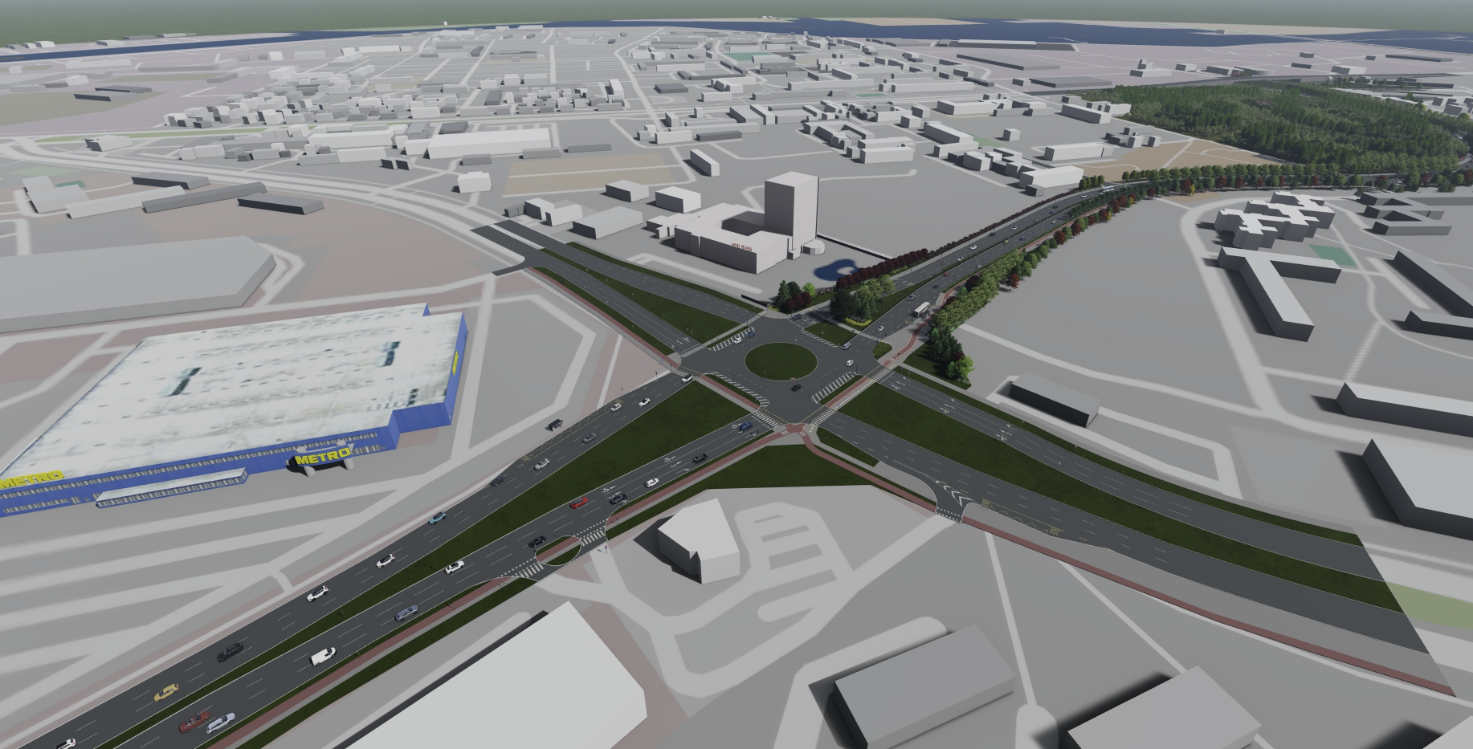 Бул. „Санкт Петербург“ е общински път от първостепенната улична мрежа II клас, съгласно Общ устройствен план на гр. Пловдив.Новата пътна отсечка е проектирана като улица II клас от първостепенната улична мрежа, съгласно ОУП и ПС-КТС, с цел постигане на предвидените габарити. В ситуация е представена регулационната линия, съответстваща на одобрен ПУП. Предмет на настоящото инвестиционно предложение е изграждане на нова пътна конструкция в границите на актуалния регулационен план.Началото на обекта е при кръгово кръстовище с бул. „Освобождение“, а краят – кръгово кръстовище с бул. „Цариградско шосе“ и ул.“Ягодовско шосе“. Дължината на проектната ос е 1120m, като съдържа 3 хоризонтални криви (с радиуси между R=250m и R=275m) и една хоризонтална чупка. Булевардът ще бъде от две платна по 10.50м (всяко с по 3 ленти по 3.50м) и разделителна ивица 2.00м. Ще се изпълни предпазна ограда Н 110см между платната за движение в разделителния остров, по цялата дължина на новопроектираното трасе. Ширината на разделителната ивица е за сметка на разширението на южния тротоар, за да може да се изгради велоалея, която да съответства на нормативните изисквания. Велоалеята е с ширина 2.50м и ще бъде отделена от уличното платно със зелена ивица 1.50м и тактилни плочи. По избор на Възложителя, на определени места ще се монтират велостоянки.Ширините на тротоарите са съобразени с регулационната линия (варират между 3.00м и 4.00м), като са предвидени и зелени площи в обхвата на булеварда. Проектирани са автобусни спирки в специални „джобове“, с необходимите осигурени средства за достъпна среда на населението, включително за хора в неравностойно положение. На всички кръстовища и пешеходни пътеки се осигурява достъпна среда, изпълняват се скосявания съгласно Наредба № РД-02-20-2 от 26.01.2021 г. за определяне на изискванията за достъпност и универсален дизайн на елементите на достъпната среда в урбанизираната територия и на сградите и съоръженията от март, 2021г. Предвидени са антипаркинг колчета, където е необходимо съгласно действащата нормативна уредба.При проектирането на обекта са спазени действащите норми и изисквания на Закон за устройство на територията, Наредба № 4 за обхвата и съдържанието на инвестиционните проекти, Наредба № РД-02-20-2 от 20 декември 2017 г. за планиране и проектиране на комуникационно-транспортната система на урбанизираните територии, Закон за пътищата (ЗП) (обн., ДВ, бр. 26 от 2000 г.; изм. и допълнения и други нормативи.б) взаимовръзка и кумулиране с други съществуващи и/или одобрени инвестиционни предложенияЗа района на избраната площадка няма утвърдени с устройствен или друг план производствени дейности, които да противоречат по някакъв начин на инвестиционното ни предложение. То не засяга и не противоречи на други утвърдени устройствени проекти или  програми.Настоящото инвестиционно предложение е разработено в съответствие с техническа спецификация и технически насоки за проектиране от Община Пловдив, съгласувани под № 25 на 09.08.2022г. от Дирекция „Обществени поръчки“ – ВСР при Община Пловдив и одобрени от Зам. кмет СИ и Възложител.С Решение № 63, взето с протокол № 3 от 25.02.2016г. на Общински съвет - Пловдив е одобрен Подробен устройствен план – План за регулация ЖР „Тракия“, гр. Пловдив. Проектът предвижда изграждане на обект на техническата инфраструктура „Продължение на бул. „Санкт Петербург“ от бул. „Освобождение“ до кръгово кръстовище на бул. „Цариградско шосе“ с ул. „Ягодовско шосе“, гр. Пловдив“.Новата пътна отсечка е проектирана като улица II клас от първостепенната улична мрежа, съгласно ОУП и ПС-КТС, с цел постигане на предвидените габарити. Предмет на ИП е изграждане на нова пътна конструкция в границите на актуалния регулационен план.Спазени са разпоредбите на заданието на Възложителя и всички действащи необходими за съответните части нормативни уредби и документи.Доказана е възможност за електроснабдяване и водоснабдяване, отвеждане на отпадните води, както и транспортно – комуникационното обслужване.в) използване на природни ресурси по време на строителството и експлоатацията на земните недра, почвите, водите и на биологичното разнообразиеПредвидено е да се изпълни продължение на бул. „Санкт Петербург“ от бул. „Освобождение“ до кръгово кръстовище на бул. „Цариградско шосе“ с ул. „Ягодовско шосе“, гр. Пловдив. Обектът е общински.По време на строителството и експлоатацията се предвижда изпълнението на тръбна канална мрежа с шахти, улично осветление, изместване и защита на съществуващи мрежи и съоръжения и ползване на електрическа енергия. Реализацията на инвестиционното предложение предвижда реконструкция на съществуващ водопровод и изграждане на нови водопроводни мрежи и съоръжения. Експлоатационното дружество „ВиК“ ЕООД е предоставило технически данни и параметри за водоснабдяване на новообразуваната улица и прилежащите й имоти.Отводняването на новата улица ще става в съществуващата и функционираща улична канализационна мрежа. Ще се изградят нови канализационни колектори, дъждоприемни оттоци, ревизионни шахти по трасетата на новата канализация.По време на строителството ще се използват инертни материали, вода, електроенергия и горива за наличната техника.Водни количества ще се използуват по време на строителството за нуждите на строителните работници, а и в последствие при експлоатацията за поливни нужди.Необходимите водни количества по време на строителството и експлоатацията се предвижда да бъдат осигурени от съществуващата градска водопроводна мрежа, експлоатирана от „ВиК“ ЕООД. В обхвата на продължението на бул. „Санкт Петербург“ ще се изгради ново улично осветление, което ще се електрозахрани от съществуващата кабелна касетка за улично осветление /КУО1/ „Тракия 39“- с 3 броя съществуващи изводи.Търговското измерване на консумираната електроенергия за уличното осветление от КУО 2 ще се осъществява от ново електромерно табло ТИ2, монтирано на фасадата на трафопост тип БКТП „Тракия“ 2А до КУО2.Строителните материали – строителни разтвори, стомана, метали, тръби за ВиК отклоненията, кабели и проводници за инсталациите и др. ще се доставят от фирмата, която ще изпълнява строителните работи по предварително изготвени количествени сметки към инвестиционните проекти, с цел оптимизиране на строителния процес и минимизиране на строителните отпадъци.Електроенергията и питейната вода ще се ползват съгласно изискванията на експлоатационните дружества „ЕР-Юг” и „Водоснабдяване и канализация ЕООД” – Пловдив.г) генериране на отпадъци - видове, количества и начин на третиране, и отпадъчни водиНе се очаква да се генерират строителни отпадъци, притежаващи опасни свойства. Обектът не може да се охарактеризира като замърсена площадка и не попада в обхвата на Приложение № 11 към чл. 16, ал. 3 от Наредба за управление на строителни отпадъци и влагане на рециклирани строителни материали.Замърсяване не се очаква, освен формирането на отпадъци при извършване на строителството на обекта, които при правилно управление няма да създадат замърсяване на околната среда. Преди започване на строителните и монтажни работи ще бъдат дадени указания, включващи дейности по събирането, транспортирането, обезвреждането и оползотворяването на отпадъците, включително осъществяваният контрол върху тези дейности, както и дейности по предотвратяване на отпадъци.Няма да се генерират значителни количества строителни отпадъци при изпълнение на инфраструктурния обект, тъй като влаганите в строителството продукти и материали ще бъдат заготвяни, изработвани и доставяни според данните, предоставени в количествените сметки към проектната документация.С оглед недопускане замърсяване на прилежащите площи и околната среда ще се предприемат мерки за осигуряване на съдове и организиране на временни площадки за съхраняване на отпадъците до предаването им на оторизирани фирми за последващо третиране и/или до извозването им на съответни депа, отговарящи на изискванията на Наредба № 6 от 27.08.2013г. Строителните отпадъци, които се очаква да се генерират по време на строителството, ще се събират в отделни контейнери разделно по кодове, за да бъдат селектирани за повторна употреба и за рециклиране или за събиране и транспортиране на отпадъците от строителя на обекта до определени места за третиране и обезвреждане. По време на строителството се предвижда използването на характерните за този вид обекти стандартизирани строителни материали. Отпадъци от строителството като строителни почви и геоложки материали ще се използват за обратна засипка. Опаковките на строителните материали, синтетични полимери и други с изкуствен произход ще бъдат събирани и предавани за вторични суровини. Точните количества и типа на строителните отпадъци ще бъдат определени с изготвянето на техническия инвестиционен проект и плана за управление на строителни отпадъци /ПУСО/, които се одобряват и съгласуват преди започване на строителството от Община Пловдив.Бракувани по време на строителството луминисцентни осветителни тела ще се събират, съхраняват и предават отделно от специално назначено лице на обекта към фирма, имаща право да ги приема.При експлоатация на готовия строеж не се генерират отпадъци.При реализацията и експлоатацията на инвестиционното предложение стриктно ще се спазват изискванията на Закона за управление на отпадъците и подзаконовите нормативни актове.За отводняване на новопроектираната улица се предвиждат два основни колектора – Кан. Кол.I и Кан.Кол.II+Кан.Кол.III, които условно започват от двата края на булеварда, като Колектор I върви обратно на километража и зауства в колектор 440/275 УБ  при км 0+530м, при връзката на новопроектираната улица със съществуващата улична мрежа, а Колектор II върви по километража и зауства в колектор 220/137,5 УБ при км 0+498, преди заустването му в 440/275 УБ. Отводняваната площ на Колектор I e F=3.28 ха, като в нея са включени очаквани количества от ул. „Вацлав Стрибърни“, дъждовно водно количество Q=3.28x314x0.9x0.61=565.51 л/сек.Преди заустването си уличния колектор е от тръби PP DN/ID 800 SN8 и е с параметри: i = 0.002, Q ор = 565.51 л/сек, V ор = 1.61 м/сек, h/d = 0.65В този колектор няма заустени сградни канализационни отклонения.Отводняваната площ на Колектор II e F=2.99 ха, като в нея са включени очаквани количества от тупикова улица от север, дъждовно водно количество Q=2.99x314x0.9x0.71=600.39 л/сек.Преди заустването си уличния колектор е от тръби PP DN/ID 800 SN8 и е с параметри:i = 0.004, Q ор = 600.39 л/сек, V ор = 2.17 м/сек, h/d = 0.55В този колектор са предвидени да бъдат заустени четири на брой бъдещи сградни канализационни отклонения, които трябва да бъдат оразмерени така, че да не превишават максималната проводимост на канализацията.д) замърсяване и вредно въздействие; дискомфорт на околната средаКомфортът на околната среда е съвкупност от природни фактори и условия, съчетание на природни образувания и географски дадености (релеф, растителност, водни пространства, оптимална температура, влажност на въздуха и др.). В процеса на строителството е възможно само временно замърсяване чрез запрашаване на въздуха през периода на работа на изкопните машини. Останалите рискове за замърсяване могат да възникнат относно подземните води и почвите само при аварийни разливи на масла и горива при неизправни машини. Последните могат да бъдат само с локален и временен характер.Неблагоприятните въздействия, които биха могли да се очакват върху околната среда са свързани с шумово и прахово замърсяване по време на строителството.Предвидено е да се предприемат мерки за намаляване на отрицателните последици, разделени в две групи:А/ по време на строителствотоОпазване на почвите и земите.Строителната техника ще се движи само в границите на отредения терен.Сервизирането на техниката и технологичните съоръжения ще се извършва в специализирани сервизиРегламентиране и устройване на местата за събиране на строителните отпадъци;Б/ по време на експлоатациятаРегламентиране и устройване на местата за събиране на битовите отпадъци;Контрол върху отпадъцитеИзграждането на новия инфраструктурен обект ще бъде свързано с изкопно-насипни работи, изкопаване и преместване на земни маси и други материали, затова по време на строителство се очаква отделяне на суспендирани частици прах. ﻿Изкопните работи ще се извършват на отсечки с ограничена продължителност. Поради това праховото замърсяване ще бъде в рамките на обекта, по отделни отсечки, т.е. ще има определено локален характер. След завършване на строителството ще се извърши озеленяване с подходяща храстова и дървесна растителност. Голяма част от атмосферните замърсители ще бъдат поети от предвиденото озеленяване. Растенията имат силно изразена филтрираща способност. Емисиите, получени при изграждането и експлоатация на инфраструктурния обект, не дават основание както по количество, така и по състав да се счита, че ще повлияят върху качествата на атмосферния въздух, както в регионален, така и в локален мащаб.Не се очаква негативно въздействие върху качествата на повърхностните и подземни води в района. Шумът, наред със запрашаването, по своето хигиенно значение е на първо място сред неблагоприятно действуващите фактори в околната среда.Шумовото натоварване в района ще се формира от движещата се механизация и автомобили по време на изграждане на пътя, а впоследствие – от автомобилния трафик.Строителят няма да допусне отклонение от установените норми, регламентирани в Таблица № 2 „Гранични стойности на нивата на шума в различните територии и устройствени зони в урбанизираните територии и извън тях” по Наредба № 6 от 26.06.2006 г. за показателите за шум в околната среда, отчитащи степента на дискомфорт през различните части на денонощието, граничните стойности на показателите за шум в околната среда, методите за оценка на стойностите на показателите за шум и на вредните ефекти от шума върху здравето на населението,  издадена от министъра на здравеопазването и министъра на околната среда и водите.Реализацията на инвестиционното предложение няма да създаде дискомфорт, изразяващ се в раздразнение и неудобства към факторите на околната среда и населението.При правилно изпълнение на залегналите дейности по реализация на строителството няма да възникнат ситуации, свързани с отделяне на емисии замърсяващи въздуха и/или подземните води, както и генериране на опасни отпадъци и създаването на дискомфорт на околната среда.Не се очаква влошаване на екологичното състояние на флората и фауната в района, тъй като няма източници на замърсяване на въздуха, почвите и водите при стриктното спазване на технологичните процеси, т. е. не се очаква да настъпи дискомфорт на околната среда след реализиране на инвестиционното предложение.е) риск от големи аварии и/или бедствия, които са свързани с инвестиционното предложениеИнвестиционното предложение за изграждане на нова пътна инфраструктура не се класифицира като предприятие и/или съоръжение с нисък рисков потенциал или предприятие и/или съоръжение с висок рисков потенциал, в което са налични опасни вещества по приложение № 3, поради което не е необходимо да се подава уведомление за извършената класификация с цел предотвратяване на големи аварии с опасни вещества и ограничаване на последствията от тях за живота и здравето на хората и за околната среда.Като риск може да се разглежда вероятността дадена потенциална опасност, свързана със строителството да засегне неблагоприятно компонентите на околната среда или населението.  Риск е всеки случай на съмнително събитие (възникнало или неизбежно), което може да има неблагоприятен ефект върху околната среда и/или човека. Строителят на обекта, съгласно изискванията за здравословни и безопасни условия на труд, ще осигури индивидуални средства за защита: работно облекло на ангажираните в строителния процес и на обслужващия персонал с цел избягване на предпоставки за възникване на опасни инциденти, съобразено със специфичната работа.За реализацията на обекта е изготвен проект „План за безопасност и здраве“, в който са дадени насоки по организация на строителството, технологична последователност на строителните работи, необходимите материали, техническата безопасност, хигиена на труда и пожарна безопасност, съгласно “Наредба № 2 за минималните изисквания за здравословни и безопасни условия на труд при извършване на строителните и монтажните работи от 22.03.2004 год.,  които стриктно ще се спазват. Определени са ограничителните условия за изпълнение на дейностите, както и етапите на изпълнение на СМР, съгласно изискванията по ЗБУТ, класифицирани са опасностите и са заложени мерки и изисквания за осигуряване на безопасност и здраве  при извършване на строителните и монтажни дейности.Разработени са следните планове и схеми: организационен план, строителен ситуационен план; комплексен план график за последователността за извършване на СМР; план за предотвратяване и ликвидиране на пожари и аварии и за евакуация на работещите и на намиращите се на строителната площадка хора с указано място със специфични рискове и изисквания по безопасност и здраве; временно изкуствено осветление; информационна табела.По време на експлоатацията при неправилна работа и не добра поддръжка на инсталациите и при неспазване на изискванията за безопастност на труда има рискове от инциденти. Тези рискове също могат да бъдат избегнати, като се следи за състоянието и нормална работа на същите.Други възможни рискови фактори са свързани предимно с природни катаклизми: земетресения, наводнения, бури и др, които възложителят не би могъл да предвиди.ж) рисковете за човешкото здраве поради неблагоприятно въздействие върху факторите на жизнената среда по смисъла на § 1, т. 12 от допълнителните разпоредби на Закона за здраветоСъгласно § 1, т. 12 от допълнителните разпоредби на Закона за здравето, "Факторите на жизнената среда" са:а) води, предназначени за питейно-битови нужди;б) води, предназначени за къпане;в) минерални води, предназначени за пиене или за използване за профилактични, лечебни или за хигиенни нужди;г) шум и вибрации в жилищни, обществени сгради и урбанизирани територии;д) йонизиращи лъчения в жилищните, производствените и обществените сгради;е) (изм. - ДВ, бр. 41 от 2009 г., в сила от 02.06.2009 г.) нейонизиращи лъчения в жилищните, производствените, обществените сгради и урбанизираните територии;ж) химични фактори и биологични агенти в обектите с обществено предназначение;з) курортни ресурси;и) въздух.Реализацията на инвестиционното предложение предвижда изпълнение на следните действия:Реконструкция на магистрален водопровод ЕØ546, пресичащ новообразуваната улица в обхвата на новопроектираното улично платно;Изграждане на нов магистрален водопровод Ø500, по цялата дължина на новообразуваната улица;Изграждане на нов разпределителен водопровод PE-HDØ160, с надземни пожарни хидранти, който ще водоснабдява прилежащите имоти и ще направи връзка със съществуващите водопроводи;Изграждане на три нови СВО /сградни водопроводни отклонения/ в обхвата на проекта до имотна граница с ТСК /тротоарни спирателни кранове/, като се предвижда и подмяната на едно съществуващо  СВО;Монтаж на надземни ПХ 70/80 по цялата дължина на новопроектираните водопроводи през 100м.Предвиждат се нови връзки с всички прилежащи странични улици.По трасето на магистралният водопровод Ч DN500 ще се изпълнят общо четири на брой кранови шахти, в които ще се монтират спирателни кранове и ще се направи врзъка между магистралния и разпределителния водопровод.В обхвата на проекта се предвиждат да се изградят и монтират въздушници, изпускател, спирателни кранове с предпазна гарнитура, надземни противопожарни хидранти, сградни водопроводни отклонения.Настоящото инвестиционно предложение няма да окаже неблагоприятно въздействие върху източници на води, предназначени за питейно-битови нужди.Реализацията на инвестиционното предложение не предвижда изграждане на плувни басейни за обществено предназначение по смисъла на §1, т. 9 от Допълнителните разпоредби на Закона за здравето, които подлежат на държавен здравен контрол.Има вероятност от поява на шумови въздействия единствено по време на строителството, но те ще са временни и в рамките на допустимите норми. За осигуряване на защитата от шум по време на строителството, строежът ще се проектира с използване на технологии и машини които предполагат, че шумът при изграждането му, достигащ до хората в близост, няма да надвишава нивата, които застрашават тяхното здраве, и ще им позволява да работят при задоволителни условия на труд.По време на експлоатацията шумовото натоварване ще се формира от автомобилния трафик.Въздействието върху околната среда по време на строителството и ползването на обекта, включително защита от шум, се очаква в границите на нормите за подобен вид строежи.Строителството и експлоатацията на обекта не са свързани с излъчване йонизиращи лъчения, нейонизиращи лъчения, химични фактори и биологични агенти. С реализация на инвестиционното предложение не се засягат курортни ресурси -минерални води, лечебна кал (лагунно-лиманна, изворна и езерна утаечна кал, бентонитови глини и торф) и местности с благоприятни фактори за лечение, профилактика и почивка.Не се очаква въздействие върху атмосферния въздух и атмосферата, няма организирани и/или неорганизирани емисии и прах, които биха повлияли на качеството на атмосферния въздух.В процеса на строителството е възможно временно замърсяване чрез запрашаване на въздуха през периода на работа на изкопните машини, също от изгорелите газове от двигателите с вътрешно горене на машините, осъществяващи строителните и транспортни дейности.Тези емисии ще зависят от броя и вида на използваната при строителството техника. Концентрацията на праховите частици до голяма степен ще зависи от сезона, през който ще се извършват строителните дейности, климатичните и метеорологичните фактори и предприетите мерки за намаляване праховото натоварване. Местоположение на площадката, включително необходима площ за временни дейности по време на строителството. Прилагаме обзорна ситуация, показваща границите на инвестиционното предложение, даваща информация за физическите и природните характеристики на обекта.Реализирането на обекта ще се извърши съгласно одобрен технически инвестиционен проект.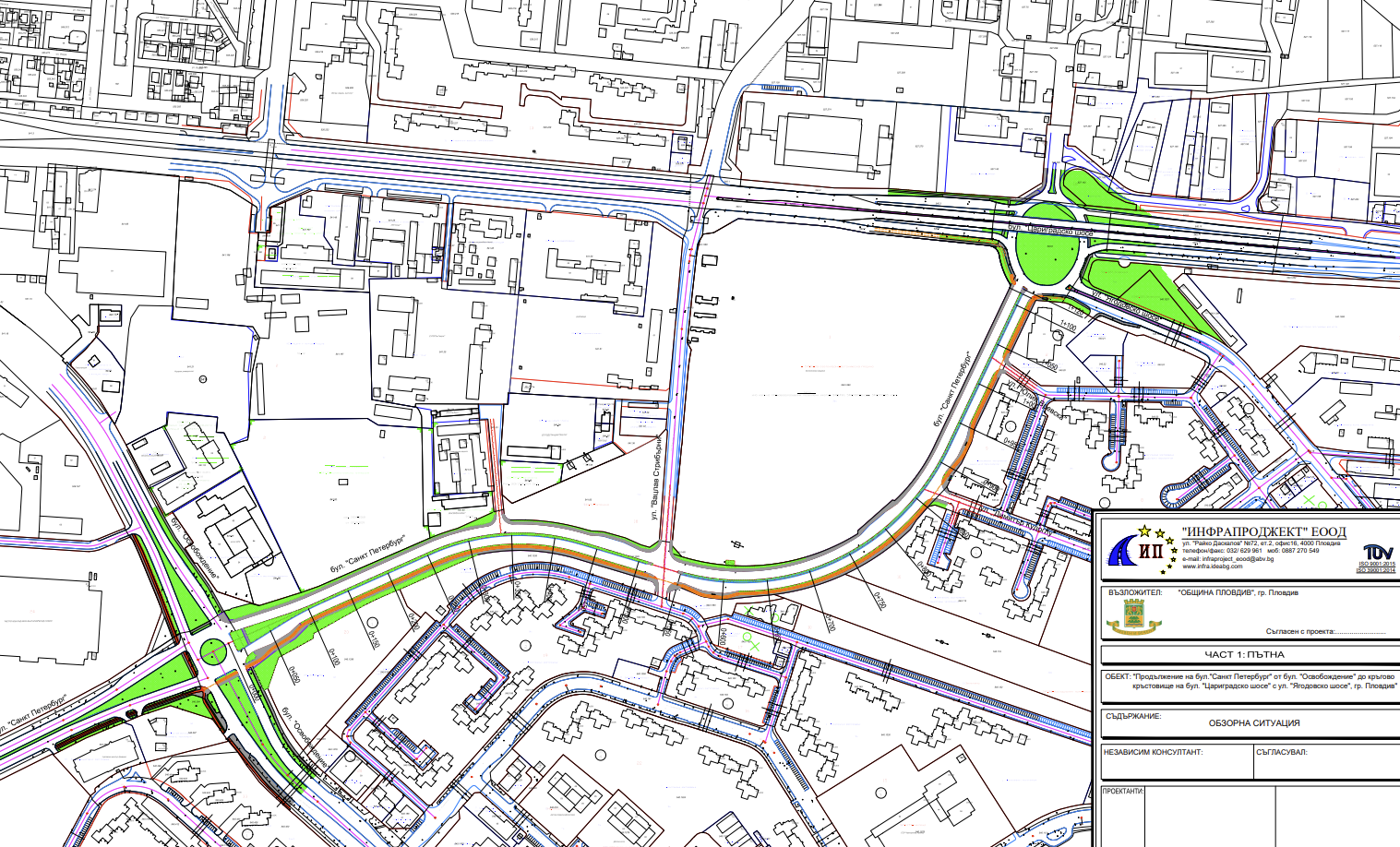 Допълнителна площ за временни дейности по време на строителството не е необходима.С инвестиционното предложение ще се промени съществуващата пътна инфраструктура, предвидено е продължение на бул. „Санкт Петербург“. Предвид географското разположение и предмета на дейност на разглеждания обект, не се очаква въздействие с трансграничен характер по време на изграждане и/ или експлоатацията му.На Възложителя не е известно наличието на елементи на Националната Екологична мрежа, засягащи трасето на инфраструктурния обект. Не се очакват отрицателни въздействия по отношение на компонентите на околната среда и здравето на хората.Обектът не представлява източник на вредни емисии, замърсяващи атмосферния въздух, не се очакват вредности, както по време на строителството, така и по време на експлоатацията.По време на строителството е необходимо да се определят площи за временно разтоварване и складиране на строителни материали, както и площи за временно събиране на отпадъци, непозволяващо разпиляването им. Тези площи ще са необходими с цел да се опазят от замърсяване имота и съседните терени. При разработването на проекта за организацията на строителния процес ще бъдат отразени и площите за временно разтоварване и складиране на материалите.Най – близко разположената защитена зона е BG0000578 „Река Марица“ за опазване на природните местообитания и на дивата флора и фауна, приета от МС с Решение № 122 / 02.03.2007г.Описание на основните процеси (по проспектни данни), капацитет, включително на съоръженията, в които се очаква да са налични опасни вещества от приложение № 3 към ЗООС.Съгласно задание на Възложителя е предвидено да се изпълни продължение на бул. „Санкт Петербург“ от бул. „Освобождение“ до кръгово кръстовище на бул. „Цариградско шосе“ с ул. „Ягодовско шосе“, гр. Пловдив. Бул. „Санкт Петербург“ е общински път от първостепенната улична мрежа II клас, съгласно Общ устройствен план на гр. Пловдив.Новата пътна отсечка е проектирана като улица II клас от първостепенната улична мрежа, съгласно ОУП и ПС-КТС, с цел постигане на предвидените габарити. В ситуация е представена регулационната линия, съответстваща на одобрен ПУП.Началото на обекта е при кръгово кръстовище с бул. „Освобождение“, а краят – кръгово кръстовище с бул. „Цариградско шосе“ и ул.“Ягодовско шосе“. Дължината на проектната ос е 1120m, като съдържа 3 хоризонтални криви (с радиуси между R=250m и R=275m) и една хоризонтална чупка. Булевардът ще бъде от две платна по 10.50м (всяко с по 3 ленти по 3.50м) и разделителна ивица 2.00м. Ще се изпълни предпазна ограда Н 110см между платната за движение в разделителния остров, по цялата дължина на новопроектираното трасе. Ширината на разделителната ивица е за сметка на разширението на южния тротоар, за да може да се изгради велоалея, която да съответства на нормативните изисквания. Велоалеята е с ширина 2.50м и ще бъде отделена от уличното платно със зелена ивица 1.50м и тактилни плочи. По избор на Възложителя, на определени места ще се монтират велостоянки.Ширините на тротоарите са съобразени с регулационната линия (варират между 3.00м и 4.00м), като са предвидени и зелени площи в обхвата на булеварда. Проектирани са автобусни спирки в специални „джобове“, с необходимите осигурени средства за достъпна среда на населението, включително за хора в неравностойно положение.На всички кръстовища и пешеходни пътеки се осигурява достъпна среда, изпълняват се скосявания.Оразмеряването на пътната конструкция е за много тежко натоварване.Пътната настилка е асфалтобетонова със следните пластове: - плътен асфалтобетон с полимермодифициран битум – 4 cm, E=1200 Mpa, (БДС EN 13108-1:2006/NA:2017); - неплътен асфалтобетон – 4 cm, E=1000 Mpa, (БДС EN 13108-1:2006/NA:2017); - битумизиран трошен камък – 15 cm, E=800 Mpa; - несортиран трошен камък – 40 cm, E=250 Mpa, (БДС EN 13242:2002 +A1:2007/NA:2017); - зона „А“ – 50 cm, E=250 Mpa. В участъците на 50m преди кръстовищата (с бул.“Освобождение, ул. “Вацлав Стрибърни“ и бул. “Цариградско шосе“) и около автобусните спирки се предвижда армиране на пътната настилка с усилващи мрежи между плътния и неплътния асфалтобетон, с цел избягване причините за потъване, слягане или образуване на пукнатини в настилката.Пътната настилка на велоалеята е със следните пластове: - плътен асфалтобетон – 4 cm, E=1200 Mpa - неплътен асфалтобетон – 4 cm, E=1000 MPa - несортиран трошен камък – 30 cm, E=250 MPa Напречният наклон е 2% към уличното платно. В двата ръба на велоалеята ще се изпълнят пътни ивици 10/25/50.Тротоарната настилка е със следните пластове: - тротоарни плочи - 5 cm - вароциментов разтвор – 3 cm - подложен пясък – 10 cm - несортиран трошен камък – 20 cm, E=250 MPa Напречният наклон е 2% към уличното платно. Тротоарът ще бъде отделен от велоалеята с една ивица тактилни плочи за внимание с ширина 40 cm. Зелените площи ще се изпълнят с насип от 40cm хумус. Движението по булеварда ще бъде двупосочно по две отделни платна с по три ленти. Ширината на всяка лента е по 3.50m (общо за всяко платно по 10.50m). Ширината на разделителната ивица ще бъде 2.00m, като по цялата и дължина ще се изпълни предпазен парапет за да не се допуска нерегламентирано пресичане. Кръстовището с ул. “Вацлав Стибърни“ и ул.“Хан Крум“ е предвидено за светлинно регулиране, предмет на отделен проект. Предвидени са 3 автобусни спирки по южното платно и 2 по северното. Ширините на тротоарите са принципно по и над 3.00m, като в някои изключения в малки участъци достигат до min 2.00m. Съгласно действащия регулационен план е предвидено максимално озеленяване. В кръстовищата за осигуряване на достъпна среда са предвидени скосения на бордюри до височина 0cm, както и тактилни плочи за внимание и информация. Където височината на бордюрите е 0cm са предвидени анти-паркинг колчета.По южният тротоар е предвидено изграждането на двупосочна велоалея отделена от пътното платно със зелена ивица с ширина 1.50m. Ширината на велоалeята ще бъде 2.50m. Минималните радиуси в хоризонталните криви са по R=30.00m. Велоалеята ще бъде отделена от тротоарите със ивица от тактилни плочи за внимание. Ситуационно велоалеята заобикаля автобусните спирки от задната им страна.Изготвени са 3 етапа за временна организация на движението по време на строителството. Понеже булевардът е нов те обхващат кръстовищата към които се привързва: Етап 1 – с бул.“Освобождние“, Етап 2 – с бул. „Ягодовско шосе“ и Етап 3 – при изпълнение на велоаля в кръговото кръстовище с бул. „Освобождение“. Знаците са временни и са допълнителни към съществуващата вертикална сигнализация.При изпълнението на строителните и монтажните работи се покриват всички постоянни пътни знаци, които противоречат на въведената временна организация на движението.Не се предвижда използване на взрив при реализацията на инвестиционното предложение.Проектът предвижда изпълнението на тръбна канална мрежа с шахти, улично осветление, изместване и защита на съществуващи мрежи и съоръжения.Предвидената тръбна канална мрежа е предназначена да осигури изтеглянето на всички кабели за уличното осветление, както и осигуряване на пресичането на пътните платна за бъдещи кабелни трасета. В обхвата на проекта се включва изграждане на ново улично осветление, изместване и защита на всички съществуващи електрически и комуникационни съоръжения, които остават в обхвата на новоизградените пътни платна.В обхвата на продължението на бул. „Санкт Петербург“ ще се изгради ново улично осветление, което ще се електрозахрани от съществуващата кабелна касетка за улично осветление /КУО1/ „Тракия 39“- с 3 броя съществуващи изводи. Същата ще бъде подменена с нова, оборудвана за управление и защита за три броя съществуващи и четири нови клона за улично осветление, GSM/GPRS контролер за комуникация, средство за измерване и секретни брави, всички по стандарт на „УО-Пловдив“. Таблото ще бъде изпълнено като стоящ шкаф със степен на защита IP55.Новата касетка за улично осветление /КУО2/-ще бъде монтирана на фасадата на съществуващ БКТП „Тракия“ 2А. Инсталираната мощност за новото улично осветление възлиза на 5,5kW. Търговското измерване на консумираната електроенергия за уличното осветление от КУО 2 ще се осъществява от ново електромерно табло ТИ2, монтирано на фасадата на трафопост тип БКТП „Тракия“ 2А до КУО2.Новото улично осветление, електрозахранено от КУО 1 ще се раздели на четири клона – два за стълбовете за УО и два за парковото осветление. Предвидена е възможност за монтаж на увеселително осветление.За предпазване на обслужващия персонал от опасни допирни напрежения са предвидени необходимите заземителни инсталации. Ще се използват заземителни колове от горещопоцинкована стомана с размери 63/63/6mm, L=1,5m, като на заземяване подлежат всички стълбове. Заземителните колове ще се свържат към стълбовете посредством шина от горещопоцинкована стомана 40/4mm. Връзката между шината и стълба ще става чрез разглобяемо съединение, което ще се защити антикорозионно след края на монтажните дейности.При изграждането на продължението на бул. „Санкт Петербург“, в разглеждания участък се засягат подземни кабели НН, 20kV и такива за пренос на данни. В рамките на новия северен тротоар е положен кабел 110kV, който не подлежи на защита или изместване. Всички нови съоръжения ще се разположат на необходимите нормативни отстояния от съществуващите такива, като в случай на пресичане на нови и съществуващи трасета ще се спазват всички минимални отстояния съгласно Наредба № 8 от 28 юли 1999 г. за правила и норми за разполагане на технически проводи и съоръжения в населени места.След ремонта на улицата и оформянето на бордюрите не трябва да попадат кабели НН, 20kV и слаботокови такива в пътното платно. Поради тази причина не се налагат изместване на кабели. Запазват се единствено трасета, които пресичат пътното платно, като за тях се предвижда направа на механична защита.При направата на механична защита на кабели НН ще се използва защитна тръба HDPE Ø110, а за защита на кабели 20kV ще се използва тръба Ø200. Там където кабелите са изтеглени в защитни тръби ще се направи механична защита чрез бетонов кожух. Съществуващите кабелни шахти, които остават в новото пътно платно, подлежат на подсилване на стените и подмяна на капаците с нови усилени такива, които да позволяват движение на МПС върху тях.При изграждането на новата улица се засягат мрежи на кабелни комуникационни оператори. Предвидена е механична защита за всички кабелни мрежи, пресичащи новите пътните платна. В рамките на новата улица попадат трасета на съществуващи комуникационни мрежи. Предижда се частично изместване в рамките на новия тротоар. Трасето ще бъде успоредно на новата тръбна канална мрежа.Най-близката водопроводна мрежа, експлоатирана от „ВиК“ ЕООД за водоснабдяване на новообразуваната улица и прилежащите имоти е:Водопровод ЕØ546 пресичащ новообразуваната улицаВодопрововод СтØ159 по ул. „Юлия Вревска“Водопрововод СтØ159 по ул. „Димитър Кудоглу“Най-близката канализационна мрежа, експлоатирана от „ВиК“ ЕООД за отвеждане на отпадъчните води от новообразуваната улица и прилежащите имоти е:Колектор 440/275 УБ с трасе  - южно от новообразуваната улица , северно от ул. „Хан Крум“ и южно от ул.“Лудогорие“Колектор 220/137,5 УБ с трасе западно от ул. „Вацлав Стрибърни“, пресичащо новообразуваната улица и зауства в колектор 440/275 УБ северно от ул. „Хан Крум“. Проектът предвижда изпълнение на следните действия:Реконструкция на магистрален водопровод ЕØ546, пресичащ новообразуваната улица в обхвата на новопроектираното улично платно;Изграждане на нов магистрален водопровод Ø500, по цялата дължина на новообразуваната улица;Изграждане на нов разпределителен водопровод PE-HDØ160, с надземни пожарни хидранти, който ще водоснабдява прилежащите имоти и ще направи връзка със съществуващите водопроводи;Изграждане на три нови СВО /сградни водопроводни отклонения/ в обхвата на проекта до имотна граница с ТСК /тротоарни спирателни кранове/, като се предвижда и подмяната на едно съществуващо  СВО;Монтаж на надземни ПХ 70/80 по цялата дължина на новопроектираните водопроводи през 100м.Предвиждат се нови връзки с всички прилежащи странични улици.По трасето на магистралният водопровод Ч DN500 ще се изпълнят общо четири на брой кранови шахти, в които ще се монтират спирателни кранове и ще се направи врзъка между магистралния и разпределителния водопровод – Кранова шахта 1 при км 0+290, Кранова шахта 2 при км 0+350, Кранова шахта 3 в началото на трасето при км 0+016 и Кранова шахта 4 в края, при км 1+110.При връзките на отделните нови и съществуващи водопроводи са предвидени спирателни кранове.Отделните водопроводи се изпълняват, както следва:Водопровод с тръби от сферографитен чугун Ч DN500 PN10 муфен тип с дължина 1142 метра;Водопровод от полиетилененови тръби висока плътност PE-HDф160 PN10, 1.0 МРа с дължина 1533 метра; Водопровод от полиетилененови тръби висока плътност PE-HDф90 PN10, 1.0 МРа с дължина 344 метра. Общият брой на предвидените нови ПХ Ø80 - надземни за обекта са 28 броя.В обхвата на проекта се предвиждат да се изградят и монтират следните съоръжения:Въздушници - във всички определени от напорната линия високо разположени точки от водопровода и в местата с рязка промяна на наклона на трасето от възходящ към низходящ се предвиждат  въздушници със спирателни арматури към тях. Предвидени са тройно действащи автоматични въздушници ф80 за монтаж в шахта. По трасето на разпределителния водопровод PE-HDф160 във всички високи точки са предвидени пожарни хидранти, които играят ролята на въздушници.Изпускател - по трасето на магистралния водопровод в най-ниската точка е предвиден изпускател в шахта, който изпълнява ролята на висок отток.По трасето на разпределителния водопровод PE-HDф160 във всички ниски точки са предвидени пожарни хидранти, които играят ролята на висок отток.Спирателни кранове с предпазна гарнитура - монтират се на всички необходими места за осигурване на сигурна и лесна експлоатация на водопроводната мрежа. СК са предвидени така, че да се осигурява изолацията на максимум 5 бр. противопожарни хидранти.В проекта се предвижда използването на шибърни спирателни кранове PN10, съгласно EN1074-1 и 2 / EN 1171 и фланшови връзки съгласно EN 1092-2. Спирателните кранове ще се окомплектоват с шишове и предпазни гърнета. Надземни противопожарни хидранти - Хидрантите са устройства за свързване с водопровода на тръби или маркучи за гасене на пожари, миене, поливане и други разрешени нужди. Надземните хидранти служат като спирателен орган. Предназначени са за захранване с вода чрез два извода противопожарни водни съоръжения за налягане до 16 атмосфери и температура до 70 градуса по Целзии. Хидрантите са с автоматично изпразване за защита от замръзване на водата. В проекта се предвижда използването на чупещи (прекъсващи) системи на пожарните хидранти съгласно БДС EN14384.Сградни водопроводни отклонения – ще се изпълнят от полиетиленови тръби висока плътност, с различна дължина.  За всяко СВО се предвижда доставката и монтажа на тротоарен спирателен кран, който ще се монтира на 50 см от бордюра на тротоара. Предвидените полиетиленови тръби са PN10, PE100 по БДС ISO 4427: 2002. Предвижда се доставка и полагането на сигнална лента с надпис вода, която се монтира под готовата настилка. Ще се положи също детекторна лента с надпис вода, която се монтира непосредствено върху водопроводната тръба.Технологичния процес на полагане включва: изкопаване на траншеята на съответната дълбочина, монтаж на тръбите на челна заварка върху пясъчна подложка  10см, обратно засипване на тръбите до 25 см над темето им с пясък, последващо засипване с баластра до проектната кота. Предвидените чугунени тръби са от сферографитен чугун PN10 муфени тип. Предвижда се доставка и полагането на сигнална лента с надпис вода, която се монтира под готовата настилка. Също така ще се положи и детекторна лента с надпис вода, непосредствено върху водопроводната тръба.Технологичния процес на полагане включва: изкопаване на траншеята, монтаж на тръбите по техническа спецификация върху пясъчна подложка 10 см, 	обратно засипване на тръбите до 25 см над темето им с пясък и 	последващо засипване с баластра до проектната кота. Тръбите след полагането, преди окончателното засипване до кота терен се изпитват  на водоплътност. Предвидено е изкопа за водопроводите да се изпълнява с плътно укрепване.В част „Канализация“, проектът предвижда следните дейности:Отводняване на пътното платно и прилежащите към него имоти и вливащи се улици чрез проектиране и изграждане на нови канализационни колектори, които се заустват в колектор 440/275 УБ;Отводняване на пътното платно чрез изграждане на дъждоприемни оттоци /ДО/;Изграждане на ревизионни шахти по трасетата на новопроектираната канализация, като капаците им са чугунени, самонивелиращи се, клас на натоварване D400, със заключващ механизъм за защита от вандализъм и кражба.Съществуващата канализационна мрежа на гр. Пловдив е от смесен тип, т.е. отвежда битови и дъждовни отпадъчни води. В зоната на проекта ще се отводнява основно пътното платно, като се предвиждат две вливания на улици от север и заустване на три имота.За отводняване на новопроектираната улица се предвиждат два основни колектора – Кан. Кол.I и Кан.Кол.II+Кан.Кол.III, които условно започват от двата края на булеварда, като Колектор I върви обратно на километража и зауства в колектор 440/275 УБ  при км 0+530м, при връзката на новопроектираната улица със съществуващата улична мрежа, а Колектор II върви по километража и зауства в колектор 220/137,5 УБ при км 0+498, преди заустването му в 440/275 УБ. Отводняваната площ на Колектор I e F=3.28 ха, като в нея са включени очаквани количества от ул. „Вацлав Стрибърни“, дъждовно водно количество Q=3.28x314x0.9x0.61=565.51 л/сек.Преди заустването си уличния колектор е от тръби PP DN/ID 800 SN8 и е с параметри: i = 0.002, Q ор = 565.51 л/сек, V ор = 1.61 м/сек, h/d = 0.65В този колектор няма заустени сградни канализационни отклонения.Отводняваната площ на Колектор II e F=2.99 ха, като в нея са включени очаквани количества от тупикова улица от север, дъждовно водно количество Q=2.99x314x0.9x0.71=600.39 л/сек.Преди заустването си уличния колектор е от тръби PP DN/ID 800 SN8 и е с параметри:i = 0.004, Q ор = 600.39 л/сек, V ор = 2.17 м/сек, h/d = 0.55В този колектор са предвидени да бъдат заустени четири на брой бъдещи сградни канализационни отклонения, които трябва да бъдат оразмерени така, че да не превишават максималната проводимост на канализацията.Дължина и вид на новопроектираната канализация, и брой на сградните канализационни отклонения и улични оттоци:PP тръби OD 315; SN8; L= 137 m, PP тръби OD 400; SN8; L= 60 m, PP тръби ID 500; SN8; L= 200 m, PP тръби ID 600; SN8; L= 302 m, PP тръби ID 800; SN8; L= 421 m. В проекта са предвидени общ брой СКО – 4 броя и общ брой ДО – 163 брояПредвидено е да се изградят и монтират следните съоръжения:Дъждоприемни оттоци - отводняването на пътното платно ще се осъществява чрез дъждопроемни оттоци. Те се разполагат в зоната на осовите кръстовища, през определено разстояние по уличните регули, в зависимост от наклона на уличната нивелета и местата на водосборите.  Ще се монтират дъждоприемни оттоци с тяло от полипропилен за дъждоприемен едноставен точков отток в комплект с кофа и заключваща се решетка 50/50.В обхвата на проекта са предвидени общо 163 броя дъждоприемни оттока, които заустват в новопроектараната канализация посредством тръба РР OD 200 SN8.Ревизионни шахти - съоръжения, които  се поставят на канализационната мрежа в осовите кръстовища, при смяна на диаметър или наклон на канализационната мрежа, както и на предвидените в нормативната наредба разстояния за съответните диаметри. Ревизионните шахти са основно два вида  - Ø 1000 за тръби с диаметри до Ø600 и  Ø 1200 за тръби  с диаметри  до Ø800. В проекта са предвидени: 13 броя ревизионни шахти - бетонови Ф 1000 - от сглобяеми елементи с дълбочина до 3м и до 4 м, вкл. доставка и монтаж на капак, стъпала и конус. Капаците на шахтите са чугунени с клас на натоварване D400 и 9 броя ревизионни шахти - бетонови Ф 1200 - от сглобяеми елементи с дълбочина до 3м, до 4 м, и до 5м, вкл. доставка и монтаж на капак, стъпала и конус. Капаците на шахтите са чугунени с клас на натоварване D400.Сградни канализационни отклонения – ще се изградят общо четири СКО две от тръби PP OD 400 SN8 и две от от тръби PP ID 500 SN8.  Канализационна мрежа ще бъде изградена от полипропиленови тръби с клас на натоварваме SN8.Технологичния процес на полагане на канализация включва: изкопаване на траншеята, монтаж на тръби на муфи върху пясъчна подложка от 10см, обратно засипване на тръбите до 25 см над темето им с пясък или мека пръст, уплътняване на пясъка около тръбите, за да се избегнат последващи деформации, последващо засипване с баластра до проектна кота пътно легло, като засипването се осъществява на пластове и задължително се уплътнява.Дадено е решение за озеленяване на новата улица – продължение на бул. „Санкт Петербург“ с растителност, която е хармонизирана със съществуващата и съответства на климатичните условия на региона.Проектът предвижда растителността да се премахне (с изключение на два броя чинари при кръговото на кръстовището на бул.“Санкт Петербург“ и бул.“Освобождение“) и да се подмени с нова улична растителност.Ще се направят предимно редови насаждения от улични дървета, с цел създаване на ритмичност. В разделителната ивица на булеварда се предвижда редово насаждение от Платан, в страничните зелени ивици полски ясен и мъждрян, а в гнезда в тротоара – Копривка. И четирите вида са подходящи за микроклиматичните условия на територията на град Пловдив, сравнително непретенциозни са от гледна точка на поддържане и дълговечни при градски условия. Полският ясен изисква по висока почвена влага, която ще се осигурява от предвидената поливна система. Предвижда се цялостно изпълване на разделителната ивица в участъка, където ширината й е 2.00 метра, с насаждения от чайно - хибридни рози. В широката част при кръговото на кръстовището на бул.“Санкт Петербург“ и бул.“Освобождение“ се оформя дървесно-храстова група от кедри, чинари и листно-декоративни храстови видове. Аналогично при същото кръстовище, от северната и южната страна на булеварда са предвидени дървесно-храстови групи от иглолистни и широколистни дървета и цъфтящи и вечнозелени храсти. В този участък, от южната страна е оформен линеарен кът за отдих с места за краткотраен отдих и социални контакти. В зелената площ между уличното платно и велоалеята се предвижда засаждане на жив плет от лигуструм овалифолиум от към уличния бордюр. В останалата част от ивицата (приблизително от 80 см. ширина) е предвиден хиперикум. На кръстовищата при „вливането“ на четвъртокласната и петокласната улична мрежа, се предвижда засаждането на лъскав нокът, за да се гарантира видимост на участниците в движението.Във вътрешните зелени ивици, по протежение на булеварда, се предвижда засаждане на цъфтящи храсти, които да осигурят изолация на жилищните комплекси и подобаващ колорит при цъфтежа на растителността. Всички насаждения в разделителната ивица (рози) и в зелените площи по протежение на булеварда ще създадат насищане с растителни обеми за следващите 25 години и богат колорит, който ще оформи облика на булеварда, докато насажденията от улични дървета създадат предвидените по проект размери на короните и по-висока степен на склопеност. Предвидените по проект зелени площи максимално възможно се насищат с високи широколистни дървета и различни видове храсти – високи цъфтящи; ниски цъфтящи; вечнозелени; почвопокривни за създаване на оптимално количество вегетативни зелени повърхности, които да филтрират въздуха и да изолират разположените в близост жилищни квартали от новата транспортна инфраструктура, която се очаква да бъде с висока степен на натоварване с трафик на движението на МПС. По този начин ще се осигури максимален екологичен ефект от така предвиденото улично озеленяване. В зелените площи странично от булеварда се предвижда изграждането на големи групи от свободно растящи цъфтящи храсти, като при тях ще се провеждат само сезонни резитби след прецъфтяване за осигуряване на оптимален ефект от обилния цъфтеж.За осигуряване на оптимално състояние на растителността се предвиждат следните мерки: - Изгребване на всички инертни материали от зелените площи, разделителната ивица и гнездата за засаждане на дърветата и насипването им с богата хумусна почва;- Изграждане на автоматизирана поливна инсталация с предимно капково напояване;- Внасяне на хумусна почва и почвоподобрители /влагозадържащи/подхранващи/ за създаване на оптимална хранителна среда за новите насаждения;- Настилане/мулчиране на почвата с пласт от дървесни частици, които да осигурят подтискане на плевелите задържане на влагата и по-добра структура на почвата;- Укрепване на дърветата с колове и обтяжки;- Изграждане на гнезда за дърветата, като се използва технология за ограничаване на повърхностните корени и предпазване на настилката от агресивните корени.Новопроектираната растителност е хармонизирана със съществуващата и съответства на климатичните условия на региона.Предвидените дейности и мероприятия ще бъдат съобразени с изискванията на приложимото законодателство относно условията и реда за строителство и в съответствие със санитарните, екологични и противопожарни норми. Не се предвижда други свързани с основния предмет спомагателни или поддържащи дейности.На площадката на обекта няма налични и няма да се съхраняват и използват опасни вещества от приложение № 3 към ЗООС.  4.   Схема на нова или промяна на съществуваща пътна инфраструктура.     Предвидено е изграждане на обект на техническата инфраструктура „Продължение на бул. „Санкт Петербург“ от бул. „Освобождение“ до кръгово кръстовище на бул. „Цариградско шосе“ с ул. „Ягодовско шосе“, гр. Пловдив“.Целта на проекта е да се обвърже ситуационно и нивелетно инфраструктурният обект с изградените вече пътни платна, пресечни улици и съществуващите прилежащи обекти. Предвидени са строително – ремонтни дейности по изграждане на елементите на градската среда и настилките към действащата нормативна уредба.Проектът е изготвен по техническо задание на Възложителя – Община Пловдив и е в съответствие с Подробен устройствен план – План за регулация ЖР „Тракия“, гр. Пловдив, одобрен с Решение № 63, взето с протокол № 3 от 25.02.2016г. на Общински съвет - Пловдив.Проектната документация е съгласувана с всички експлоатационни ведомства и дружества, където са засегнати съответните инженерни мрежи и съоръжения.5.   Програма за дейностите, включително за строителство, експлоатация и фазите на закриване, възстановяване и последващо използване.     След необходимата процедура в РИОСВ за преценка необходимостта от ОВОС съвместно с преценка на необходимостта от оценка на съвместимост с предмет и цели на опазване на защитената зона и получаване на Решение по проведената процедура, ще се предприемат действия за одобряване на инвестиционен проект и реализацията му. Програмата за дейностите включва няколко етапа.Изработване и одобряване на инвестиционни проекти по части: Пътна и ОД и ВОБД, Електрическа, ВиК, Паркоустройство и благоустройство, Геодезия, План за безопасност и здраве, План за управление на строителните отпадъци. Съгласно изискванията на  ЗУТ инвестиционните проекти ще се съгласуват и одобрят  от Главния архитект Община Пловдив, който ще издаде разрешение за строеж.Стартирането на строителството започва с откриване на строителна площадка и определяне на строителна линия и ниво с представители на строител, възложител, строителен надзор и представител на Община Пловдив, съгласно  чл. 223, ал. 2 от ЗУТ.За обекта се заверява заповедна книга от строителния надзор и се уведомяват компетентните органи – РДНСК – Пловдив, Община Пловдив, РСПБЗН и други при необходимост.Следва изграждане на обекта, съставяне на актове и протоколи по време на строителството,  изпитания на всички съоръжения, протоколи на ел. инсталацията от лицензирана фирма.След завършването на строежа и приключване на приемните изпитвания, ще се изготви окончателен доклад по чл. 168, ал. 6 от ЗУТ от лицето, упражняващо строителен надзор по време на строителството и ще се предприемат действия за назначаване на Държавна приемателна комисия за разрешаване ползването на обекта.Съгласно Наредба № 5 от 28.12.2006г. за обекта ще се състави технически паспорт, който ще се завери в Община Пловдив.Организацията на дейностите по време на строителството е свързано с обособяване на площадка за временни дейности в рамките на всеки отделен пътен участък, където ще се реализира строителството, което ще гарантира опазването на останалата част от имота и съседните земи и почви.По време на експлоатацията на обекта съседните земи и почви не са застрашени от замърсяване.6.   Предлагани методи за строителство.  Изпълнението на строителните и монтажни работи за изграждане на новия път ще бъде ръчно и механизирано. Ще се използват традиционни методи и технологии за строителство на пътища и прилежащата инфраструктура, отговарящи напълно на европейското и българското законодателство.Строителството ще се осъществи от вписани в Камарата на строителите в България строителни фирми за съответната категория строеж. По време на строителните и монтажни дейности ще се организират площи в рамките на отделните пътни участъци за временна строителна база, в т.ч. за разполагане на фургони, мобилни тоалетни за изпълнителите, контейнери за отпадъци и други.За съоръженията към пътя ще се ползват стандартизирани строителни материали – полиетиленови, полипропиленови тръби и PVC тръби, силови захранващи кабели, проводници, медни тръби и др.Строително-монтажните работи ще се извършват в съответствие с одобрените проекти, като се спазва стриктно утвърдената организация на строителството, технологична последователност на строителните работи, необходимите материали, техническата безопасност, хигиена на труда и пожарна безопасност. Предвидените за влагане в строителството материали ще бъдат традиционни, съпроводени с изискуемите декларации за експлоатационни показатели, сертификати за качество на вложените материали, конструкции и детайли. Не се предвижда да се използват  материали, които да окажат неблагоприятно въздействие върху околната среда и здравето на хората. Всеки етап от строителството, както и качеството на влаганите материали ще бъдат оценявани  от фирмата, осъществяваща строителен надзор.7. Доказване на необходимостта от инвестиционното предложение.   Настоящият работен проект третира изграждане на обект на техническата инфраструктура - продължение на бул. „Санкт Петербург“ от бул. „Освобождение“ до кръгово кръстовище на бул. „Цариградско шосе“ с ул. „Ягодовско шосе“, гр. Пловдив.Новият път ще се обвърже с изградените вече пътни платна, пресечни улици и съществуващите прилежащи обекти. Реализацията на инвестиционната инициатива е свързана с повишаване на ефективността и устойчивото развитие на общинската пътна мрежа и пътните съоръжения към нея; облекчаване на трафика и интензивността на движението в гр. Пловдив; подобряване на транспортната комуникация; създаване на безопасни условия за движение на транспортните и пешеходни потоци и осигуряване на добро повърхностно отводняване на пътя и пътното тяло.8. План, карти и снимки, показващи границите на инвестиционното предложение, даващи информация за физическите, природните и антропогенните характеристики, както и за разположените в близост елементи от Националната екологична мрежа и най-близко разположените обекти, подлежащи на здравна защита, и отстоянията до тях.Прилагаме обзорна ситуация, показваща границите на инвестиционното предложение, даваща информация за физическите и природните характеристики на обекта.  Началото на обекта е при кръгово кръстовище с бул. „Освобождение“, а краят – кръгово кръстовище с бул. „Цариградско шосе“ и ул.“Ягодовско шосе“. Дължината на проектната ос е 1120m, като съдържа 3 хоризонтални криви (с радиуси между R=250m и R=275m) и една хоризонтална чупка. Булевардът ще бъде от две платна по 10.50м (всяко с по 3 ленти по 3.50м) и разделителна ивица 2.00м.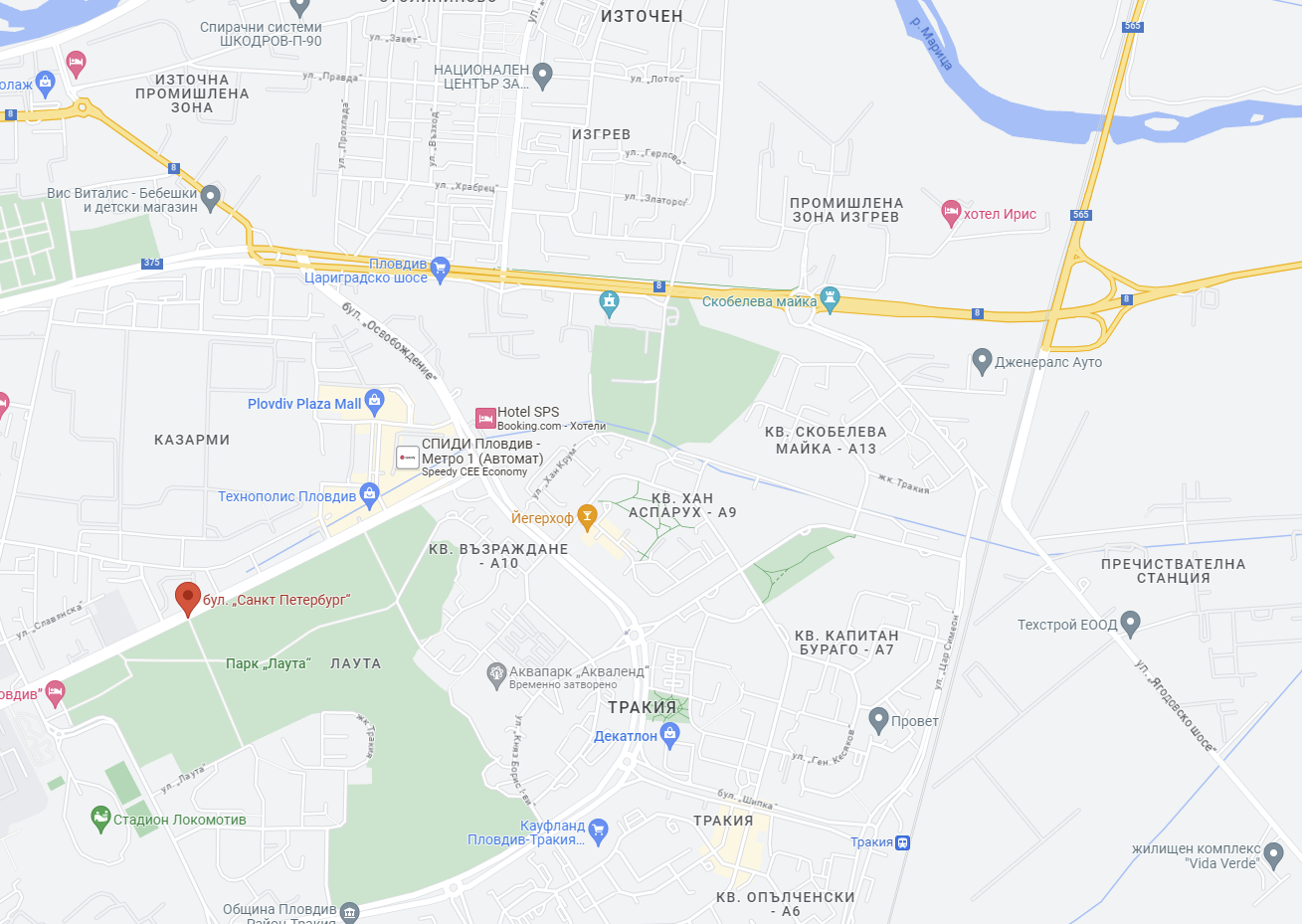 От представеното писмо № ОВОС-2274-1 / 30.08.2023г., издадено от Регионална инспекция по околната среда и водите – Пловдив при МОСВ, е видно, че имотът, предмет на инвестиционното предложение, не попада в границите на защитени зони от Европейската екологична мрежа „НАТУРА 2000“. Най – близко разположената защитена зона Европейската екологична мрежа „НАТУРА 2000“ е BG0000578 „Река Марица“ за опазване на природните местообитания и на дивата флора и фауна, приета от МС с Решение № 122 / 02.03.2007г. (обн, ДВ бр. 21 / 2007г.).  Защитената зона е определена по Директива 92/43/ЕЕС за опазване на природните местообитания и на дивата флора и фауна.Защитена зона „Река Марица“ (BG 0000578) обхваща поречието на р. Марица в участъка й от областите Пазарджик, Пловдив, Стара Загора и Хасково. Общата площ на защитената зона е 14 693,10 ха. Зоната е важен биокоридор свързващ зоните в цяла южна България.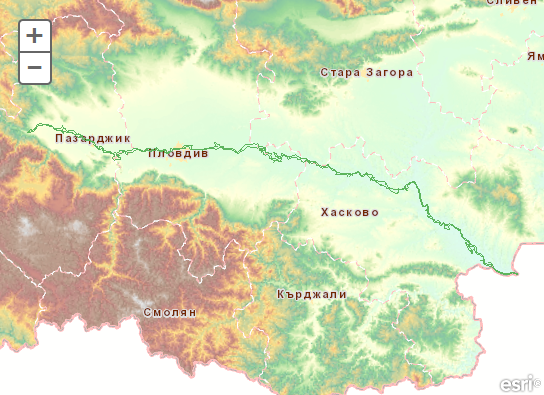 Описание на зоната Островите и пясъчните коси в реката, както и дървесната и храстова растителност по бреговете и са най-важното място по поречието на река Марица за нощувка на световно застрашения вид малък корморан /Phalacrocorax pygmeus/. Тук се намира най-голямата нощувка на вида по поречието на Марица и за цялата Тракийска низина. Птиците пренощуват тук, а през деня се хранят във водоемите по поречието на реката и в низината. По време на зимуване в рамките на мястото се концентрира и речната чайка /Larus ridibundus/. Територията на Марица-Пловдив е разположена в съседство с втория по големина град в България – Пловдив. Зоната е подложена на силен антропогенен натиск от продължаващата урбанизация на района, както и от интензивните човешки дейности. Предмет на опазване в защитената зона са: природните местообитания – алувиални гори от черна елша (Alnus glutinosa) и планински ясен (Fraxinus excelsbi) крайречни смесени гори от летен дъб (Quercus robur), бял бряст (Ulmus laevis), планински и полски ясен (Fraxinus excelsior, F. angustifolia), крайречни галерии от бяла върба (Salix alba) и бяла топола (Populus alba) и др. Зоната представлява местообитание на редица редки и защитени животински видове, поради което предмет на опазване в нея от бозайниците са лалугер (Spermophilus citellus), видра (Lutra lutra), мишевиден сънливец (Myomimus roachi), от земноводните и влечугите червенокоремна бумка (Bombina bombina), обикновена блатна костенурка (Emys orbicularis), южна блатна костенурка (Mauremys caspica), шипобедрена костенурка (Testudo graeca), шипоопашата костенурка (Testudo hermanni), голям гребенест тритон (Triturus karelinii), а от рибите распер (Aspius aspius), маришка мряна (Barbus plebejus), обикновен щипок (Cobitis taenia), балкански щипок (Sabanejewia aurata), горчивка (Rhodeus sericeus amarus).Защитената зона представлява местообитание и място за гнездене и размножаване на редица редки и защитени видове птици, включени в Приложение I на Директива 79/409/ЕЕС – тръстиков блатар (Circus aeruginosus), ливаден блатар (Circus pygargus), малка бяла чапла (Egretta garzetta), осояд (Pernis apivorus), ръждива чапла (Ardea purpurea), земеродно рибарче (Alcedo atthis), нощна чапла (Nycticorax nycticorax) голяма бяла чапла (Egretta alba), бял щъркел (Ciconia ciconia), черен щъркел (Ciconia nigra), малък воден бик (Ixobrychus minutes), гривеста чапла (Ardeola ralloides), ливаден дърдавец (Crex crex), малък креслив орел (Aquila ротаппа), орел змияр (Circaetus gallicus) и др.Защитената зона е обявена с цел: - Опазване и поддържане на местообитанията на видовете птици предмет на опазване в зоната, за постигане на тяхното благоприятно природозащитно състояние; - Възстановяване на местообитанията на видовете птици предмет на опазване в зоната, за които е необходимо подобряване на природозащитното им състояние. Реализацията на настоящото инвестиционното предложение, описаните дейности и мероприятия не влизат в противоречие с предмета и целите на опазване на защитената зона.Възложителят предвижда мерки за предотвратяване, намаляване и възможно отстраняване на неблагоприятните въздействия от осъществяване на инвестиционното предложение върху защитената зона както по време на строителството, така и по време на експлоатацията на обекта.По отношение на природните местообитания и местообитанията на растителни видове, предмет на опазване в Защитената зона е предвидено:Да не се допуска инцидентно преминаване извън регламентираните територии, в които ще се извършват строителните дейности, с цел да се избегне унищожаване на растителността и местообитанията в ЗЗ;Да не се допуска унищожаването на растителност и местообитания чрез засипване и утъпкване като се съблюдава строго спазването на технологията за строителство; Провеждане на инструктаж на работниците по време на строителството по отношение на предмета и целите на опазване с цел да се избегнат нерегламентирани действия, които биха довели до засягане на местообитания включени в Приложение 1 на Закона за биологично разнообразие;Строителната техника да се поддържа в добро техническо и експлоатационно състояние с оглед минимизиране на емитираните отработени газове в атмосферата;След приключване на строителните работи, където е необходимо, да се извърши възстановяване на нарушените терени;Възстановяване на растителността при настъпилите нарушения около площадката и недопускане използване на видове, които не са характерни за естествените местообитания;При спазване на предвидените мерки се опазва благоприятното природозащитно състояние в прилежащите територии и негативното въздействие върху природните местообитания, които са предмет на опазване в най – близката защитена зона.По отношение на целевите животински видове, предмет на опазване в Защитената зона е предвидено:Възложителят предвижда строителните дейности да започнат през период, когато птиците и останалите животни не са заели гнездови и размножителни територии;Няма да се допуска навлизането и престоя на тежка строителна техника и хора в речната тераса, освен при доказана необходимост;Строителните дейности да бъдат провеждани само в светлата част на денонощието;По време на строителството и експлоатацията, движението на хора и техника да се осъществява само по определени маршрути и да не се допуска движение извън пътищата и подходите към строителната полоса в зоната;При спазване на предвидените мерки за ЗЗ „Река Марица“, негативните въздействия, които се очакват могат да бъдат до голяма степен минимализирани и няма да се нарушат структурата, функциите и предмета на опазване на най-близката защитена зона. Ще се ограничи унищожаването на растителността, безпокойството на животните, както и влошаването и съкращаването на трофичната им база.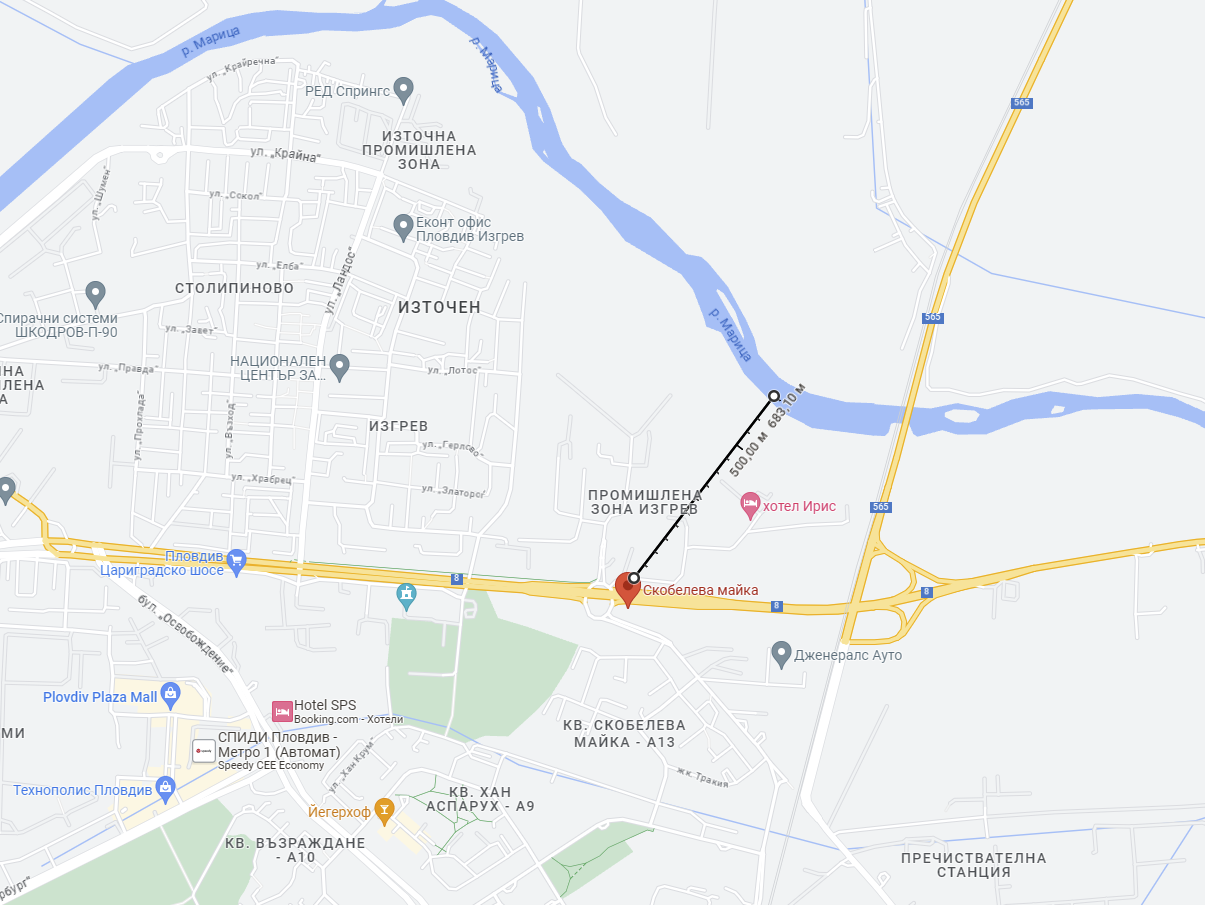 Отстоянието на най-близката точка на инфраструктурния обект, предмет на инвестиционното предложение, до най-близката точка на защитената зона по права линия е приблизително 683,10 м (2 241,16 фута).Въз основа на представената информация по Приложение 2 от ЗООС и на основание чл. 31 от ЗБР и чл. 2, ал. 1, т. 1 от Наредбата по ОС в хода на процедурата по ОВОС ще бъде извършена и преценка за вероятната степен на отрицателно въздействие на инвестиционното предложение върху предмета и целите на опазване на най-близката защитена зона.Имотът, предмет на инвестиционното предложение, не попада в границите на защитени територии по смисъла на чл. 5 от Закона за защитените територии.Няма локализирани паметници на културно-историческото наследство.На възложителя не е известно наличие в имота на находища на лечебни растения със стопанско значение и поставени под специален режим на опазване и ползване.Дейността, свързана с реализация на инвестиционното предложение няма да засегне и видове, свързани с водна среда.Извършваните дейности ще са организирани така, че да не се причинява замърсяване или дискомфорт на околната среда.9. Съществуващо земеползване по границите на площадката или трасето на инвестиционното предложение.     Намеренията на Възложителя – Община Пловдив са в съответствие с Решение № 63, взето с протокол № 3 от 25.02.2016г. на Общински съвет – Пловдив. Одобрен е Подробен устройствен план – План за регулация ЖР „Тракия“, гр. Пловдив.Инвестиционното предложение не противоречи на други утвърдени проекти или програми.В съседство с имота са разположени урегулирани поземлени имоти с реализирано обществено, търговско, комплексно и жилищно застрояване.10. Чувствителни територии, в т.ч. чувствителни зони, уязвими зони, защитени зони, санитарно-охранителни зони около водоизточниците и съоръженията за питейно-битово водоснабдяване и около водоизточниците на минерални води, използвани за лечебни, профилактични, питейни и хигиенни нужди и др.; Национална екологична мрежа.Реализацията на инвестиционното предложение не е свързана с генериране на отпадъчни води, съдържащи азотни съединения и не засяга уязвими зони, по смисъла на Директива 91/676/ЕИО и Наредба № 2 от 13.09.2007 г. за опазване на водите от замърсяване с нитрати от земеделски източници. Тя не засяга и зони, обявени за чувствителни по смисъла на Директива 91/271/ЕЕС и Закона за водите, описани в Плана за управление на речните басейни в Източнобеломорски район. Инвестиционното предложение няма да засегне чувствителни зони, уязвими зони и защитени зони. Не се предвижда изграждане на водоизточници и съоръжения за битово водоснабдяване, които да изискват санитарно-охранителна зона, както и ползване на минерални води.В границите на площадката на обекта и в непосредствена близост до нея няма обявени защитени природни територии по смисъла на Закона за защитените територии. От представеното писмо № ОВОС-2274-1 / 30.08.2023г., издадено от Регионална инспекция по околната среда и водите – Пловдив при МОСВ, е видно, че имотът, предмет на инвестиционното предложение, не попада в границите на защитени зони. Най-близката защитена зона от Европейската екологична мрежа „НАТУРА 2000“ е BG0000578 „Река Марица“ за опазване на природните местообитания и на дивата флора и фауна, приета от МС с Решение № 122 / 02.03.2007г. (обн, ДВ бр. 21 / 2007г.). Въз основа на представената информация и на основание чл. 31 от ЗБР и чл. 2, ал. 1, т. 1 от Наредбата по ОС в хода на процедурата по ОВОС ще бъде извършена и преценка за вероятната степен на отрицателно въздействие на инвестиционното предложение върху предмета и целите на опазване на защитената зона.Инвестиционното предложение поради местоположението, характера и описаните степен и особености на влиянията няма да окаже въздействие върху предмета на опазване в  Защитени природни територии и зони, включително и в най-близко разположената.Реализацията на инвестиционното предложение няма да предизвика фрагментация на популациите на видовете, включени в предметите на опазване и влошаване на тяхната структура, както и сукцесионни процеси, водещи до промяна на видовия състав или в условията на средата -  химически, геоложки, климатични или други промени. Не се очаква и кумулативен ефект. При изграждането и експлоатацията на инфраструктурния обект най-общо можем да очакваме непряко, постоянно и дълготрайно  въздействие, без проявления с отрицателен характер върху ключовите елементи на зоната.С реализацията на инвестиционното предложение не се предполагат значими промени по отношение на структурата и динамиката на популациите на растителните и животински видове в района.Аналогично и за цялата биота можем да очакваме непряко, постоянно и дълготрайно  въздействие, без значими проявления с отрицателен характер върху видовете и популациите в района.Изцяло ще липсва въздействие върху археологически, исторически и културни паметници.11. Други дейности, свързани с инвестиционното предложение (например добив на строителни материали, нов водопровод, добив или пренасяне на енергия, жилищно строителство).Не се предвиждат други основни дейности, освен описаните.  Инвестиционното предложение представлява изграждане на обект на техническата инфраструктура - продължение на бул. „Санкт Петербург“ от бул. „Освобождение“ до кръгово кръстовище на бул. „Цариградско шосе“ с ул. „Ягодовско шосе“, гр. Пловдив и включва всички дейности, които съпътстват реализацията на такъв тип обекти – осигуряване на необходимите суровини и материали за строителството от специализирани фирми по предварително зададени количества, осигуряване на ел. енергия и вода, както по време на строителството, така и по време на експлоатацията. Няма да има други дейности, свързани с добив на строителни материали, добив или  пренос на ел. енергия, които могат да окажат отрицателно въздействие върху околната среда.12. Необходимост от други разрешителни, свързани с инвестиционното предложение.Необходимите други разрешителни, след приключване на процедурата по реда на Глава VІ от ЗООС, свързани с инвестиционното предложение, са описани в т. 5 - Програмата за дейностите. - Решение по реда на ГлаваVI от ЗООС за преценка необходимостта от извършване на ОВОС;- Одобряване на технически инвестиционни проекти от Община Пловдив;- Разрешение за строеж от Главен архитект на Община Пловдив;- Изграждане и въвеждане в редовна експлоатация на обекта;III. Местоположение на инвестиционното предложение, което може да окаже отрицателно въздействие върху нестабилните екологични характеристики на географските райони, поради което тези характеристики трябва да се вземат под внимание, и по-конкретно:съществуващо и одобрено земеползване;За територията на настоящото инвестиционно предложение има одобрен Подробен устройствен план – План за регулация ЖР „Тракия“, гр. Пловдив с Решение № 63, взето с протокол № 3 от 25.02.2016г. на Общински съвет – Пловдив. За реализацията на инвестиционното предложение не е необходимо да се предприема процедура за промяна проект на подробен устройствен план с ново предназначение на територията.Характерът на инвестиционното предложение е съвместим функционално с конкретното предназначение, допустимите дейности, допустимото застрояване, максималната плътност на застрояване, максималната интензивност на застрояване, начинът и характерът на застрояване и линиите на застрояване, определени с действащия ПУП – ПР.мочурища, крайречни области, речни устия;Трасето на инфраструктурния обект, предмет на инвестиционното предложение, не попада в мочурища, крайречни области и речни устия, поради което  не се очаква реализацията на инвестиционното предложение да окаже негативно влияние върху тези водни обекти и свързаните с тях влажни зони.крайбрежни зони и морска околна среда;Предвиденият за изграждане инфраструктурен обект се намира в регулационните граници на град Пловдив. Градът е разположен в западната част на Горнотракийската низина, на двата бряга на река Марица, обявена за защитена зона от Европейската екологична мрежа „НАТУРА 2000". Пътният участък, предмет на проекта, не засяга крайбрежната зона на реката, както и територии - морска околна среда.планински и горски райони;Теренът е с равнинен характер. В границите на имота липсва дървесна растителност, представляваща гора по смисъла на Закона за горите и не се засягат планински и гористи местности.защитени със закон територии;Имотът, предмет на инвестиционното предложение, не попада в границите на защитени територии по смисъла на чл. 5 от Закона за защитените територии и в категориите резерват, национален парк, природна забележителност, поддържан резерват, природен парк, защитена местност.засегнати елементи от Националната екологична мрежа;Имотът, предмет на инвестиционното предложение, не попада в границите на защитени зони от Европейската екологична мрежа „НАТУРА 2000“.Най-близката защитена зона от Европейската екологична мрежа „НАТУРА 2000“ е BG0000578 „Река Марица“. Отстоянието на имота до най-близката точка на защитената зона по права линия е приблизително 683,10 м (2 241,16 фута), поради което не се очаква реализацията му да окаже негативно влияние върху предмета и целите на опазване в защитената зона.Компетентен орган да извърши и прецени вероятната степен на отрицателно въздействие на инвестиционното предложение върху предмета и целите на опазване на най – близката защитената зона е РИОСВ Пловдив, въз основа на представената информация по Приложение № 2 от ЗООС.ландшафт и обекти с историческа, културна или археологическа стойност;Ландшафтът в района на инвестиционното предложение е антропогенизиран, т.е повлиян е от човешката дейност.Инфраструктурният обект се намира в регулацията на град Пловдив и попада в зона с реализирано обществено, комплексно жилищно и търговско застрояване.В непосредствена близост няма локализирани обекти с историческа, културна или археологическа стойност.територии и/или зони и обекти със специфичен санитарен статут или подлежащи на здравна защита.Инвестиционното предложение не представлява защитен обект и не попада в територии или зони със специфичен санитарен статут, подлежащи на здравна защита.IV.   Тип и характеристики на потенциалното въздействие върху околната среда, като се вземат предвид вероятните значителни последици за околната среда вследствие на реализацията на инвестиционното предложение:Въздействие върху населението и човешкото здраве, материалните активи, културното наследство, въздуха, водата, почвата, земните недра, ландшафта, климата, биологичното разнообразие и неговите елементи и защитените територии.При изграждането и експлоатацията на обекта не се очаква да има негативно въздействие върху човешкото здраве. Процесът на строителство и експлоатация на обекта ще бъде съобразен с всички норми и технологични изисквания и няма да води до значими негативни последици по отношение на околната среда.  Не се очаква отрицателно въздействие върху здравето на хората заети с дейността, тъй като дейността не е източник на вредни вещества, шум, електромагнитни полета или други вредни физични фактори.Въздействие върху земеделието и материалните активи – няма, тъй като дейността ще се извършва само в определения участък в регулацията на гр. Пловдив.Не се очаква въздействие върху атмосферния въздух и атмосферата, тъй като няма организирани и/или неорганизирани емисии и прах, които биха повлияли на качеството на атмосферния въздух.Не се очаква отрицателно въздействие върху водите. Въздействие върху почвата и земните недра – не се очаква отрицателно въздействие. Изграждането на пътния участък не би повлияло върху качествата на почвата и земните недра и не е свързано с дейности, оказващи отрицателно въздействие върху ландшафта в района.Върху останалите компоненти на околната среда – природните обекти, минералното разнообразие, биологичното разнообразие и неговите елементи, не се очаква въздействие при реализация на инвестиционното предложение.Не се очаква никоя от дейностите да има въздействие върху защитените територии на единични и групови недвижими културни ценности.Имотът не попада в границите на защитени територии по смисъла на Закона за защитените територии и в границите на защитени зони от Националната екологична мрежа,  поради което не се очаква въздействие върху този компонент.Въздействие върху елементи от Националната екологична мрежа, включително на разположените в близост до инвестиционното предложение.Националната екологична мрежа (НЕМ) се изгражда според изискванията на Закона за биологичното разнообразие. Нейните цели са: дългосрочно опазване на биологичното, геологично и ландшафтно разнообразие; осигуряване на достатъчни по площ и качество места за размножаване, хранене и почивка, включително при миграция, линеене и зимуване на дивите животни; създаване на условия за генетичен обмен между разделени популации и видове; участие на Република България в европейските и световни екологични мрежи; ограничаване на негативното антропогенно въздействие върху защитени територии.Националната екологична мрежа се състои от защитени територии, обявени според изискванията на Закона за защитените територии, и защитени зони, които се обявяват според изискванията на Директива 92/43/ЕИО на Съвета за опазване на естествените местообитания и на дивата флора и фауна и Директива 2009/147/ЕИО на Съвета относно опазването на дивите птици. В Националната екологична мрежа приоритетно се включват КОРИНЕ места, Рамсарски места, важни места за растенията и орнитологични важни места.Към настоящият момент в България са обявени 1015 защитени територии, които обхващат приблизително 5,3 % от територията на страната. Според Закона за защитените територии, защитените територии са 6 категории: резервати (55), национални паркове (3), природни забележителности (348), поддържани резервати (35), природни паркове (11), защитени местности (563).Защитените зони са част от Европейската екологична мрежа НАТУРА 2000.От представеното писмо № ОВОС-2274-1 / 30.08.2023г., издадено от Регионална инспекция по околната среда и водите – Пловдив при МОСВ, е видно, че имотът, предмет на инвестиционното предложение, не попада в границите на защитени зони от Европейската екологична мрежа „НАТУРА 2000“.Най-близката защитена зона от Европейската екологична мрежа „НАТУРА 2000“ е BG0000578 „Река Марица“. Най – близкия участък от инфраструктурния обект остои на приблизително 683,10 м (2 241,16 фута) по права линия от най – близката точка на границите й, поради което не се очаква реализацията на инвестиционното предложение да окаже негативно влияние върху предмета и целите на опазване в защитената зона. Въз основа на представената информация и на основание чл. 31 от ЗБР и чл. 2, ал. 1, т. 1 от Наредбата по ОС в хода на процедурата по ОВОС ще бъде извършена и преценка за вероятната степен на отрицателно въздействие на инвестиционното предложение върху предмета и целите на опазване на най-близката защитена зона от компетентния орган – РИОСВ Пловдив.Очакваните последици, произтичащи от уязвимостта на инвестиционното предложение от риск от големи аварии и/или бедствия.Инвестиционното предложение не се класифицира като предприятие и/или съоръжение с нисък рисков потенциал или предприятие и/или съоръжение с висок рисков потенциал, в което са налични опасни вещества по приложение № 3, поради което не е необходимо да се подава уведомление за извършената класификация с цел предотвратяване на големи аварии с опасни вещества и ограничаване на последствията от тях за живота и здравето на хората и за околната среда.Като риск може да се разглежда вероятността дадена потенциална опасност, свързана със строителството да засегне неблагоприятно компонентите на околната среда или населението.  Регистрираният в КСБ строител, съгласно изискванията за здравословни и безопасни условия на труд, ще осигури индивидуални средства за защита: работно облекло на заетите работници и на обслужващия персонал с цел избягване на предпоставки за възникване на опасни инциденти, съобразено със специфичната работа. По отношение на трудовия риск задължително ще се спазва технологичната дисцилина и инструкциите за безопасна работа. До обекта няма да се допускат необучени и неинструктирани работници.За реализацията на обекта е изготвен проект „План за безопасност и здраве“, в който са дадени насоки по организация на строителството, технологична последователност на строителните работи, необходимите материали, техническата безопасност, хигиена на труда и пожарна безопасност, съгласно “Наредба № 2 за минималните изисквания за здравословни и безопасни условия на труд при извършване на строителните и монтажните работи от 22.03.2004 год.,  които стриктно ще се спазват.По време на експлоатацията при неправилна работа и не добра поддръжка на инсталациите и при неспазване на изискванията за безопастност на труда има рискове от инциденти. Тези рискове също могат да бъдат избегнати, като се следи за състоянието и нормална работа на същите.Инвестиционните проекти, реализацията и експлоатацията на обекта ще бъдат изпълнени в съответствие с действащата техническа и нормативна база.С предвижданията, залегнали при реализацията на инвестиционното предложение по отношение на техника и методи, характер и мащаб не се очаква риск от инциденти, аварии и/или бедствия за околната среда и здравето на хората.Вид и естество на въздействието (пряко, непряко, вторично, кумулативно, краткотрайно, средно- и дълготрайно, постоянно и временно, положително и отрицателно).В процеса на строителството на обекта на техническата инфраструктура, описаните въздействия по отделни компоненти ще имат временно и краткотрайно въздействие до приключване на строителните и монтажни дейности.Основно пряко въздействие ще се окаже върху компонента почви, породено в резултат на изкопните работи за пътната конструкция, както и за прокарване на необходимите подземни комуникации.Въздействието по време на експлоатацията се очаква да бъде пряко, дълготрайно, постоянно, локално в рамките на разглеждания участък, без силно изразен негативен ефект върху компонентите на околната среда.Генерираните отпадъци ще се третират съгласно изискванията на ЗУО, поради което не се очаква да окажат отрицателно въздействие върху компонентите на околната среда.  Степен и пространствен обхват на въздействието - географски район; засегнато население; населени места (наименование, вид - град, село, курортно селище, брой на населението, което е вероятно да бъде засегнато, и др.).Инвестиционното предложение ще се реализира в регулацията на град Пловдив, Район „Тракия“, Община Пловдив, Област Пловдив.Предвид характера и мащаба на инвестиционното предложение, реализацията му има локален обхват и не се очаква да засегне в негативен аспект населението на град Пловдив и други населени места в близост в областта. Вероятност, интензивност, комплексност на въздействието.При реализацията на проекта няма вероятност за поява на отрицателни въздействия върху компонентите на околната среда, тъй като ще бъдат спазени изискванията на екологичното законодателство и ще се предприемат мерки, свързани с избягване, предотвратяване и намаляване на предполагаеми отрицателни въздействия върху околната среда и човешкото здраве.Възможното въздействие върху околната среда по време на строителството е пряко и краткотрайно, обхватът е локализиран в границите на участъка, засегнат от инфраструктурния обект. Вероятността на появата е еднократна, ограничена във времето при строителството, без обратимост и постоянна при експлоатацията (субективен фактор са недобросъвестност и бедствени ситуации).Компонентите на околната среда в района няма вероятност да бъдат подложени на интензивни и комплексни въздействия.Очакваното настъпване, продължителността, честотата и обратимостта на въздействието.Въздействието се появява със започване на строителството, като при в експлоатация степента му намалява. Продължителността на въздействието може да се каже, че съвпада с периода на строителните дейности на сградата и съоръженията на инженерната инфраструктура. През този период са характерни шумови въздействия от използваната строителна механизация и техника, както и  възможно прахово замърсяване по време на извършване на изкопните работи и при полагане на техническите проводи – електро и ВиК мрежи. Тези въздействия ще са краткотрайни, временни до завършване на строителството, обратими и в рамките на допустимите норми. Въздействието върху компонентите на околната среда по време на експлоатацията е характерно за такъв тип инфраструктурни обекти. Същото е постоянно, с продължителен ефект.Комбинирането с въздействия на други съществуващи и/или одобрени инвестиционни предложения.Инвестиционното предложение е във връзка със съществуващата пътна инфраструктура.Реализацията на инвестиционното предложение няма да доведе до кумулативно отрицателно въздействие върху компонентите на околната среда.Възможността за ефективно намаляване на въздействията.При строителството ще се вземат следните мерки за намаляване на отрицателното въздействие върху околната среда и хората:ограничаване на прахоотделянето при извършване на изкопните работиосигуряване на необходимите лични предпазни средства на заетите на строителната площадка работнициизвършване на начален и периодичен инструктаж на ангажираните в строителството работнициизмиване на строителната механизация, ангажирана с извозване на земните маси и строителните отпадъциподдържане в изправност на заетата техника, съоръжения и механизация с цел предотвратяване на разливи от гориво, смазочни материали и избягване на трудови травми и злополукиконтрол и спазване на установения вътрешен трудов ред и програмата за управление на отпадъците Преди започването на дейностите по изграждане на обекта ще бъде одобрен проект в част „План за управление на строителните отпадъци“, включващ дейности по събирането, транспортирането, обезвреждането и оползотворяването на отпадъците, включително осъществяваният контрол върху тези дейности, както и дейности по предотвратяване на отпадъци, който е изготвен съгласно разпоредбите на Наредба за управление на строителните отпадъци и за влагане на рециклирани строителни материали приета, с МПС № 267 от 05.12.2017г.Трансграничен характер на въздействието.Реализацията на предложението не предполага трансгранично въздействие.Мерки, които е необходимо да се включат в инвестиционното предложение, свързани с избягване, предотвратяване, намаляване или компенсиране на предполагаемите значителни отрицателни въздействия върху околната среда и човешкото здраве.Мерките са свързани с опазване на компонентите на околната среда и околните терени от замърсяване и увреждане както при строителството, така и при експлоатацията на готовия инфраструктурен обект. Предвидените мерки за предотвратяване, намаляване на отрицателните последици и недопускане на негативни въздействия върху отделните компоненти на околната среда и човешкото здраве се отнасят за съответните етапи от реализацията на инвестиционното предложение:По време на строителството и експлоатацията на обекта се предвижда постоянен контрол върху изправността на техниката и връзките между елементите, осигуряване на подходящо работно облекло и лични предпазни средства на работниците. Работещите, преди назначението им преминават встъпателен инструктаж и се провежда периодичен такъв, както и курс за техника на безопасност и експлоатационни изисквания преди започване на работата на обекта.От реализацията на инвестиционното предложение не се очакват съществени отрицателни въздействия по отношение компонентите на околната среда и здравето на хората.V. Обществен интерес към инвестиционното предложениеВ съответствие с изискванията на чл. 4 ал.2 от Наредбата за условията и реда за извършване на ОВОС, едновременно с уведомяването в РИОСВ – Пловдив възложителят информира засегнатата общественост. РИОСВ – Пловдив ще осигури обществен достъп до информацията по приложение № 2, чрез съобщение на интернет страницата си за най-малко 14 дни за изразяване на становища от заинтересованите лица и ще предостави копие на искането и информацията по приложение № 2 на съответната община/район/кметство.                 За Възложител:……….........………ДО ДИРЕКТОРА НА РИОСВ ПЛОВДИВОтносно: „ПРОДЪЛЖЕНИЕ НА БУЛ. „САНКТ ПЕТЕРБУРГ“ ОТ БУЛ. „ОСВОБОЖДЕНИЕ“ ДО КРЪГОВО КРЪСТОВИЩЕ НА БУЛ. „ЦАРИГРАДСКО ШОСЕ“ С УЛ. „ЯГОДОВСКО ШОСЕ“, ГР. ПЛОВДИВ“.УВАЖАЕМИ ГОСПОДИН ДИРЕКТОР,Във връзка с изискванията на чл. 6, ал. 10, т. 2 от Наредбата за условията и реда за извършване на оценка на въздействието върху околната среда (Наредбата за ОВОС), Ви изпращам резултатите от осигурения обществен достъп до информацията по приложение № 2 към чл. 6 от наредбата, както следва:Информацията по приложение № 2 е постъпила в Район „Тракия“ и в Община Пловдив с вх. № ................................................................. За информацията по приложение № 2 е поставено съобщение на интернет страницата на общината/района/кметството (ако има такава) и на информационното табло в сградата на адрес и/или на друго общественодостъпно място за достъпа до информацията и за изразяване на становища от заинтересованите лица, за което е съставен констативен протокол от оправомощените за целта длъжностни лица.Информацията по приложение № 2 е оповестена по посочения по т. 2 начин за период от ……………. до …………………. (не по-малко от 14 дни).В резултат от осигурения 14-дневен обществен достъп до информацията по приложение № 2 за инвестиционно предложение за изграждане на обект: „ПРОДЪЛЖЕНИЕ НА БУЛ. „САНКТ ПЕТЕРБУРГ“ ОТ БУЛ. „ОСВОБОЖДЕНИЕ“ ДО КРЪГОВО КРЪСТОВИЩЕ НА БУЛ. „ЦАРИГРАДСКО ШОСЕ“ С УЛ. „ЯГОДОВСКО ШОСЕ“, ГР. ПЛОВДИВ“ няма постъпили становища/възражения/мнения и др. от заинтересовани лица/организации.Приложение:Констативен протокол по т. 2.При наличие на постъпили становища/възражения/мнения/жалби и др. същите се предоставят приложено с писмото.Дата:.........................................				Уведомител:........................................Прилагам:Прилагам:1. Информацията по приложение № 2 към чл. 6 от Наредбата за условията и реда за извършване на оценка на въздействието върху околната среда от наредбата.1. Информацията по приложение № 2 към чл. 6 от Наредбата за условията и реда за извършване на оценка на въздействието върху околната среда от наредбата.2. Документи, доказващи осигуряване от възложителя на обществен достъп до информацията по приложение № 2 към чл. 6, ал. 1 от наредбата и предоставяне на копие на хартиен и на електронен носител на съответната/съответните община/общини, район/райони и кметство или кметства съгласно изискванията на чл. 6, ал. 9 от наредбата.2. Документи, доказващи осигуряване от възложителя на обществен достъп до информацията по приложение № 2 към чл. 6, ал. 1 от наредбата и предоставяне на копие на хартиен и на електронен носител на съответната/съответните община/общини, район/райони и кметство или кметства съгласно изискванията на чл. 6, ал. 9 от наредбата.3. Информация относно обществения интерес, ако такъв е бил проявен по реда на чл. 6, ал. 9 от наредбата, в т.ч. получени писмени становища от заинтересувани лица, жалби, възражения или предложения, протоколи от проведени срещи и др. от осигурения от възложителя обществен достъп до информацията по приложение № 2 към чл. 6.3. Информация относно обществения интерес, ако такъв е бил проявен по реда на чл. 6, ал. 9 от наредбата, в т.ч. получени писмени становища от заинтересувани лица, жалби, възражения или предложения, протоколи от проведени срещи и др. от осигурения от възложителя обществен достъп до информацията по приложение № 2 към чл. 6.4. Документ за платена такса.4. Документ за платена такса.Желая решението да бъде издадено в електронна форма и изпратено на посочения адрес на електронна поща.Желая решението да бъде издадено в електронна форма и изпратено на посочения адрес на електронна поща.Желая да получавам електронна кореспонденция във връзка с предоставяната услуга на посочения от мен адрес на електронна поща.Желая да получавам електронна кореспонденция във връзка с предоставяната услуга на посочения от мен адрес на електронна поща.Дата: ............................. год.          За Възложител:……………………Дата: ................................. год.За Възложител:……………………………МяркаПериод на изпълнениеРезултатАтмосферен въздухАтмосферен въздухАтмосферен въздухПоддържане на график за редовно измиване на пътната мрежаСтроителствоЕксплоатацияОграничаване разпространението на прахови емисииОросяване на пътните участъци по време на строителствотоСтроителство Ограничаване разпространението на прахови емисииРационална организация на транспортните комуникации ПроектиранеСтроителствоЕксплоатацияПодобряване пропускваемостта на транспортните средства, избягване на задръствания, съотв. намаляване количеството на изгорелите газове от МПСКвалифициран обслужващ персоналСтроителствоЕксплоатацияНедопускане на аварии, съответно замърсяване на въздуха от дефектирали машини и съоръженияПодземни и повърхностни води, земи и почвиПодземни и повърхностни води, земи и почвиПодземни и повърхностни води, земи и почвиОползотворяване на излишните земни масиСтроителствоОпазване от замърсяване на почвитеПроектиране и изграждане на водопроводни и канални отклонения и площадкови ВиК мрежиПроектиране СтроителствоОпазване на подземните водиКанализационната мрежа се изпълни качествено, с оглед недопускане на течовеСтроителствоПредпазване на подземните води от замърсяванеОтпадъциОтпадъциОтпадъциИзготвяне на план за управление на отпадъцитеПроектиранеМинимизиране отрицателния ефект от отпадъцитеОпределяне на подходящо място за ситуиране на съдовете за отпадъци ПроектиранеСтроителствоМинимизиране отрицателния ефект от отпадъцитеВнедряване и реализация на система за разделно събиране на отпадъците в съответствие с общинската програма за управление на отпадъцитеЕксплоатацияЕкологосъобразно оползотворяване на отпадъцитеСключване на договори с  лица, имащи разрешение съгласно ЗУО за дейности с отпадъци, за извозване и оползотворяване на отпадъците от обектаСтроителствоЕксплоатацияИзпълнение на изискванията на ЗУОВредни физични фактори, шум, вибрацииВредни физични фактори, шум, вибрацииВредни физични фактори, шум, вибрацииЗасаждане на подходяща растителност ПроектиранеЕксплоатацияНамаляване нивото на шума и праховите емисииПоддържане в изправност на пътната настилкаЕксплоатацияСнижаване на шумовите и прахови емисииПоддържане в изправност на изградените електрически и ВиК мрежиЕксплоатацияПредотвратяване на възможни аварии 